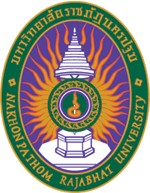 รายงานการประเมินตนเอง(Self Assessment  Report:  SAR)ประจำปีการศึกษา  2558รอบ 12 เดือน(ข้อมูล 1 สิงหาคม 2558 -  31 กรกฎาคม 2559)คณะ…………………............................................มหาวิทยาลัยราชภัฏนครปฐมเพื่อรับการประเมินคุณภาพการศึกษาภายในประจำปีการศึกษา 2558                                                                                   รายงาน วันที่ 15 มกราคม 2559คำนำ	พระราชบัญญัติการศึกษาแห่งชาติ พ.ศ. 2542 และ แก้ไขเพิ่มเติม (ฉบับที่ 2) พ.ศ. 2545 กำหนดจุดมุ่งหมายและหลักการของการจัดการศึกษาที่มุ่งเน้นคุณภาพและมาตรฐาน  และกำหนดให้สถาบันอุดมศึกษาดำเนินการประกันคุณภาพการศึกษา ดังนั้น คณะ………….......................................... มหาวิทยาลัยราชภัฏนครปฐม  จึงนำระบบและกลไกการประกันคุณภาพการศึกษามาใช้ในการบริหารจัดการและปฏิบัติงาน มีการจัดทำรายงานการประเมินตนเองอย่างต่อเนื่องทุกปีการศึกษา และ ปีการศึกษา 2558จัดทำรายงานการประเมินตนเอง (SAR)   ตามองค์ประกอบคุณภาพและตัวบ่งชี้ของสำนักงานคณะกรรมการการอุดมศึกษา (สกอ.) เพื่อการประเมินและตรวจสอบคุณภาพการศึกษาภายใน             รายงานการประเมินตนเอง (SAR) ประจำปีการศึกษา 2558 (รอบ 6 เดือน) ของ คณะ...............................................จัดทำสำหรับการประเมินคุณภาพภายในอย่างเป็นทางการโดยเก็บรวบรวมข้อมูลตั้งแต่วันที่ 1 สิงหาคม 2558  ถึงวันที่ 31 มกราคม 2559  เป็นรายงานที่เสนอข้อมูลจำนวน  5  องค์ประกอบ ได้แก่ องค์ประกอบที่ 1 การผลิตบัณฑิต  องค์ประกอบที่ 2  การวิจัย   องค์ประกอบที่ 3  การบริการวิชาการ  องค์ประกอบที่ 4 การทำนุบำรุงศิลปะและวัฒนธรรม  และองค์ประกอบที่ 5 การบริหารจัดการลายเซ็นหัวหน้าหน่วยงาน………………………………..( ชื่อ – นามสกุลเต็มของหัวหน้าหน่วยงาน )……………………...คณบดีคณะ.............................................วันที่ 15 มกราคม 2559                                                               สารบัญ                                                                                                              หน้าบทสรุปผู้บริหาร  บรรยายสรุปภาพรวมของผลการประเมินตนเองเพื่อนำเสนอข้อมูลสำหรับผู้บริหารใช้ประกอบการศึกษารายงานการประเมินตนเองของคณะวิชาหรือภาควิชาหรือหน่วยงานสนับสนุนวิชาการ ตามรายองค์ประกอบโดยบรรยายในเชิงปริมาณและเชิงคุณภาพ นำเสนอจุดเด่น จุดที่ควรพัฒนา และข้อเสนอแนะในการพัฒนา พร้อมทั้งนำเสนอแนวทางพัฒนาเร่งด่วน ในฐานะที่ท่านเป็นหัวหน้าหน่วยงานโดยไม่ต้องคำนึงถึงข้อจำกัดด้านงบประมาณส่วนที่ 1  ข้อมูลเบื้องต้นของคณะ ......................................ชื่อหน่วยงาน ที่ตั้ง และประวัติความเป็นมาโดยย่อปรัชญา ปณิธาน เป้าหมายและวัตถุประสงค์โครงสร้างองค์กร และโครงสร้างการบริหารรายชื่อผู้บริหาร กรรมการบริหาร กรรมการประจำคณะชุดปัจจุบันหลักสูตรและสาขาวิชาที่เปิดสอนจำนวนนักศึกษาจำนวนอาจารย์และบุคลากรข้อมูลพื้นฐานโดยย่อเกี่ยวกับงบประมาณ และอาคารสถานที่เอกลักษณ์ หรือวัฒนธรรมของคณะผลการปรับปรุงตามข้อเสนอแนะของผลการประเมินปีที่ผ่านมาส่วนที่ 2   ผลการดำเนินงานและผลการประเมินคุณภาพตัวบ่งชี้ที่ 1.1  		:	ผลการบริหารจัดการหลักสูตรโดยรวมประเภทของตัวบ่งชี้	:	ผลลัพธ์การเก็บข้อมูล		:	ปีการศึกษาผู้รับผิดชอบตัวบ่งชี้	:	………………………………………………………………………	คําอธิบายตัวบ่งชี้ 	ผลการดําเนินการของทุกหลักสูตรในคณะ ซึ่งสามารถสะท้อนคุณภาพของบัณฑิตในหลักสูตรที่คณะรับผิดชอบเกณฑ์การประเมิน	:		ค่าเฉลี่ยของระดับคุณภาพของทุกหลักสูตรที่คณะรับผิดชอบสูตรการคำนวณ	คะแนนที่ได้  =  หมายเหตุ : หลักสูตรที่ได้รับการรับรองโดยระบบอื่นๆ ตามที่คณะกรรมการประกันคุณภาพภายในระดับอุดมศึกษาเห็นชอบ ไม่ต้องนําคะแนนการประเมินของหลักสูตรนั้นมาคํานวณในตัวบ่งชี้นี้ แต่ต้องรายงานผลการรับรองตามระบบนั้นๆ ในตัวบ่งชี้นี้ให้ครบถ้วนการประเมินตนเอง : การบรรลุเป้าหมายการวิเคราะห์จุดแข็ง – จุดอ่อนวิธีปฏิบัติที่ดี/นวัตกรรม..........................................................................................................................................................................รายการหลักฐานแสดงตัวบ่งชี้ 1.2	 	: 	อาจารย์ประจำคณะที่มีคุณวุฒิปริญญาเอกประเภทของตัวบ่งชี้	:	ปัจจัยนำเข้าการเก็บข้อมูล		:	ปีการศึกษาผู้รับผิดชอบตัวบ่งชี้	:	……………………………………………………………………………คําอธิบายตัวบ่งชี้การศึกษาระดับอุดมศึกษาถือเป็นการศึกษาระดับสูงสุดที่ต้องการบุคลากรที่มีความรู้ความ สามารถและความลุ่มลึกทางวิชาการเพื่อปฏิบัติพันธกิจสําคัญของสถาบันในการผลิตบัณฑิตศึกษาวิจัยเพื่อติดตามความก้าวหน้าทางวิชาการและการพัฒนาองค์ความรู้ ดังนั้นคณะจึงควรมีอาจารย์ที่มีระดับคุณวุฒิทางการศึกษาที่ตรงหรือสัมพันธ์กับหลักสูตรที่เปิดสอนในสัดส่วนที่เหมาะสมกับพันธกิจ หรือจุดเน้นของหลักสูตรเกณฑ์การประเมิน  :	โดยการแปลงค่าร้อยละของอาจารย์ประจำคณะที่มีคุณวุฒิปริญญาเอกเป็นคะแนนระหว่าง 0 – 5เกณฑ์เฉพาะสถาบันกลุ่ม ข และ ค2	ค่าร้อยละของอาจารย์ประจำคณะที่มีคุณวุฒิปริญญาเอกที่กำหนดให้เป็นคะแนนเต็ม 5 = ร้อยละ 40 ขึ้นไปสูตรการคำนวณ1. คำนวณค่าร้อยละของอาจารย์ประจำคณะที่มีคุณวุฒิปริญญาเอก ตามสูตร2. แปลงค่าร้อยละที่คำนวณได้ในข้อที่ 1 เทียบกับคะแนนเต็ม 5	คะแนนที่ได้  =  หมายเหตุ : 	1. คุณวุฒิปริญญาเอกพิจารณาจากระดับคุณวุฒิที่ได้รับหรือเทียบเท่าตามหลักเกณฑ์การพิจารณาคุณวุฒิของกระทรวงศึกษาธิการ กรณีที่มีการปรับวุฒิการศึกษาให้มีหลักฐานการสําเร็จการศึกษาภายในรอบปีการศึกษานั้นทั้งนี้ อาจใช้คุณวุฒิอื่นเทียบเท่าคุณวุฒิปริญญาเอกได้สําหรับกรณีที่บางสาขาวิชาชีพมีคุณวุฒิอื่นที่เหมาะสมกว่าทั้งนี้ต้องได้รับความเห็นชอบจากคณะกรรมการการอุดมศึกษา 	2. การนับจํานวนอาจารย์ประจํา ให้นับตามปีการศึกษาและนับทั้งที่ปฏิบัติงานจริงและลาศึกษาต่อ ในกรณีที่มีอาจารย์บรรจุใหม่ให้คํานวณตามเกณฑ์อาจารย์ประจําที่ระบุในคําชี้แจงเกี่ยวกับการนับจํานวนอาจารย์ประจําและนักวิจัยการประเมินตนเอง : การบรรลุเป้าหมายการวิเคราะห์จุดแข็ง – จุดอ่อนวิธีปฏิบัติที่ดี/นวัตกรรม..........................................................................................................................................................................รายการหลักฐานแสดงตัวบ่งชี้ที่ 1.3  		:  	อาจารย์ประจำคณะที่ดำรงตำแหน่งทางวิชาการประเภทของตัวบ่งชี้	:	ปัจจัยนำเข้าการเก็บข้อมูล		:	ปีการศึกษาผู้รับผิดชอบตัวบ่งชี้	:	……………………………………………………………………………คําอธิบายตัวบ่งชี้สถาบันอุดมศึกษาถือเป็นขุมปัญญาของประเทศ และมีความรับผิดชอบที่จะต้องส่งเสริมให้อาจารย์ในสถาบันทําการศึกษาวิจัยเพื่อแสวงหาและพัฒนาองค์ความรู้ในศาสตร์สาขาวิชาต่างๆ อย่างต่อเนื่อง             เพื่อนําไปใช้ในการเรียนการสอน รวมทั้งการแก้ไขปัญหาและพัฒนาประเทศ การดํารงตําแหน่งทางวิชาการเป็นสิ่งสะท้อนการปฏิบัติงานดังกล่าวของอาจารย์ตามพันธกิจเกณฑ์การประเมิน  :	โดยการแปลงค่าร้อยละของอาจารย์ประจำคณะที่ดำรงตำแหน่งทางวิชาการเป็นคะแนนระหว่าง            0 - 5เกณฑ์เฉพาะสถาบันกลุ่ม ข และ ค2	ค่าร้อยละของอาจารย์ประจำคณะที่ดำรงตำแหน่งผู้ช่วยศาสตราจารย์ รองศาสตราจารย์ และศาสตราจารย์รวมกัน ที่กำหนดให้เป็นคะแนนเต็ม 5 = ร้อยละ 60 ขึ้นไป   สูตรการคำนวณ1. คำนวณค่าร้อยละของอาจารย์ประจำคณะที่มีคุณวุฒิปริญญาเอก ตามสูตร2. แปลงค่าร้อยละที่คำนวณได้ในข้อที่ 1 เทียบกับคะแนนเต็ม 5	คะแนนที่ได้  =  การประเมินตนเอง : การบรรลุเป้าหมายการวิเคราะห์จุดแข็ง – จุดอ่อนวิธีปฏิบัติที่ดี/นวัตกรรม..........................................................................................................................................................................รายการหลักฐานแสดงตัวบ่งชี้ที่ 1.4  		:  	จำนวนนักศึกษาเต็มเวลาเทียบเท่าต่อจำนวนอาจารย์ประจำประเภทของตัวบ่งชี้	:	ปัจจัยนำเข้าการเก็บข้อมูล		:	ปีการศึกษาผู้รับผิดชอบตัวบ่งชี้	:	……………………………………………………………………………คําอธิบายตัวบ่งชี้ปัจจัยสําคัญประการหนึ่งสําหรับการจัดการการศึกษาระดับอุดมศึกษา คือสัดส่วนของนักศึกษาต่ออาจารย์ ที่จะต้องสอดคล้องกับศาสตร์ในแต่ละสาขาวิชาและลักษณะการเรียนการสอน รวมทั้งมีความเชื่อมโยงไปสู่การวางแผนต่างๆ เช่น การวางแผนอัตรากําลัง ภาระงานอาจารย์ เป้าหมายการผลิตบัณฑิต ดังนั้น สถาบันจึงควรมีจํานวนนักศึกษาเต็มเวลาเทียบเท่าต่อจํานวนอาจารย์ประจําที่ปฏิบัติงานจริงในสัดส่วนที่เหมาะสมกับสาขาวิชาเกณฑ์การประเมิน  :	กรณีที่จำนวนนักศึกษาเต็มเวลาต่ออาจารย์ประจำน้อยกว่าหรือเท่ากับเกณฑ์มาตรฐานกำหนดเป็นคะแนน 5	ในกรณีที่จำนวนนักศึกษาเต็มเวลาต่ออาจารย์ประจำมากกว่าเกณฑ์มาตรฐาน ให้คำนวณค่าความแตกต่างระหว่างจำนวนนักศึกษาเต็มเวลาต่ออาจารย์ประจำกับเกณฑ์มาตรฐาน และนำค่าความแตกต่างมาพิจารณา  ดังนี้	ค่าความแตกต่างของจำนวนนักศึกษาเต็มเวลาต่ออาจารย์ประจำที่สูงกว่าเกณฑ์มาตรฐานตั้งแต่ ร้อยละ 20 กำหนดเป็นคะแนน 0	ค่าความแตกต่างของจำนวนนักศึกษาเต็มเวลาต่ออาจารย์ประจำที่สูงกว่าเกณฑ์มาตรฐานตั้งแต่ร้อยละ 0.01 และไม่เกินร้อยละ 20 ให้นำมาเทียบบัญญัติไตรยางศ์ตามสูตรเพื่อเป็นคะแนนหลักสูตรนั้นๆ สูตรการคํานวณจํานวนนักศึกษาเต็มเวลาเทียบเท่า คํานวณค่าหน่วยกิตนักศึกษา (Student Credit Hours : SCH) ซึ่งก็คือผลรวมของผลคูณระหว่างจํานวน นักศึกษาที่ลงทะเบียนเรียนกับจํานวนหน่วยกิตแต่ละรายวิชาที่เปิดสอนทุกรายวิชาตลอดปีการศึกษา รวบรวมหลังจากนักศึกษาลงทะเบียนแล้วเสร็จ (หมดกําหนดเวลาการเพิ่ม – ถอน) โดยมีสูตรการคํานวณ ดังนี้ SCH   	=   ∑nici เมื่อ ni 	=   จํานวนนักศึกษาที่ลงทะเบียนในวิชาที่ i ci 		=   จํานวนหน่วยกิตของวิชาที่ i 2. คํานวณค่า FTES โดยใช้สูตรคํานวณดังนี้ จํานวนนักศึกษาเต็มเวลาเทียบเท่าต่อปี (FTES) =   การปรับจํานวนในระหว่างปริญญาตรีและบัณฑิตศึกษาให้มีการปรับค่าจํานวนนักศึกษาเต็มเวลาเทียบเท่าในระดับบัณฑิตศึกษาให้เป็นระดับปริญญาตรี เพื่อนํามารวมคํานวณหาสัดส่วนจํานวนนักศึกษาเต็มเวลาต่ออาจารย์ประจําสัดส่วนจํานวนนักศึกษาเต็มเวลาต่ออาจารย์ประจําแยกตามกลุ่มสาขาสูตรการคำนวณ1) คํานวณหาค่าความแตกต่างจากเกณฑ์มาตรฐานและนํามาคิดเป็นค่าร้อยละ ตามสูตร2) นําค่าร้อยละจากข้อ 1 มาคํานวณคะแนนดังนี้    2.1) ค่าร้อยละที่น้อยกว่าหรือเท่ากับร้อยละ 0  คิดเป็น 5 คะแนน    2.2) ค่าร้อยที่มากกว่าหรือเท่ากับร้อยละ 20 คิดเป็น 0 คะแนน    2.3) ค่าร้อยละที่มากกว่าร้อยละ 0 แต่น้อยกว่าร้อยละ 20 ให้นํามาคิดคะแนนดังนี้        คะแนนที่ได้ =  5 - การประเมินตนเอง : การบรรลุเป้าหมายการวิเคราะห์จุดแข็ง – จุดอ่อนวิธีปฏิบัติที่ดี/นวัตกรรม..........................................................................................................................................................................รายการหลักฐานแสดงตัวบ่งชี้ที่ 1.5  		:  	การบริการนักศึกษาระดับปริญญาตรีประเภทของตัวบ่งชี้	:	กระบวนการการเก็บข้อมูล		:	ปีการศึกษาผู้รับผิดชอบตัวบ่งชี้	:	……………………………………………………………………………คำอธิบายตัวบ่งชี้ 	คณะควรจัดบริการด้านต่างๆ ให้นักศึกษาและศิษย์เก่าในกิจกรรมที่เป็นประโยชน์กับนักศึกษาเพื่อการดํารงชีวิตอย่างมีความสุขและคุ้มค่าในระหว่างการใช้ชีวิตในคณะ ตั้งแต่การให้คําปรึกษา ทั้งด้านวิชาการและการใช้ชีวิต จัดบริการข้อมูลหน่วยงานที่ให้บริการ เช่น ทุนกู้ยืมการศึกษา แหล่งทุนการศึกษาต่อ การบริการจัดหางานแหล่งข้อมูลการฝึกประสบการณ์วิชาชีพ การเตรียมความพร้อมเพื่อการทํางานเมื่อสําเร็จการศึกษา ข้อมูลข่าวสารความเคลื่อนไหวในและนอกสถาบันที่จําเป็นแก่นักศึกษาและศิษย์เก่า              โดยการให้บริการทั้งหมดต้องให้ความสําคัญกับการบริการที่มีคุณภาพและเกิดประโยชน์แก่ผู้รับบริการอย่างแท้จริงเกณฑ์มาตรฐาน  :เกณฑ์การประเมิน 	:	การประเมินตนเอง : การบรรลุเป้าหมายการวิเคราะห์จุดแข็ง – จุดอ่อนวิธีปฏิบัติที่ดี/นวัตกรรม..........................................................................................................................................................................รายการหลักฐานแสดงตัวบ่งชี้ที่ 1.6  		:  	กิจกรรมนักศึกษาระดับปริญญาตรีประเภทของตัวบ่งชี้	:	กระบวนการการเก็บข้อมูล		:	ปีการศึกษาผู้รับผิดชอบตัวบ่งชี้	:	……………………………………………………………………………คําอธิบายตัวบ่งชี้ 	คณะต้องส่งเสริมให้มีการจัดกิจกรรมนักศึกษาต่างๆ อย่างเหมาะสมและครบถ้วน กิจกรรมนักศึกษาหมายถึงกิจกรรมเสริมหลักสูตรที่ดําเนินการทั้งโดยคณะและโดยองค์กรนักศึกษา เป็นกิจกรรมที่ผู้เข้าร่วมจะมีโอกาสได้รับการพัฒนาสติปัญญา สังคม อารมณ์ ร่างกาย และคุณธรรมจริยธรรม โดยสอดคล้องกับคุณลักษณะบัณฑิตที่พึงประสงค์ ที่ประกอบด้วยมาตรฐานผลการเรียนรู้ตามกรอบมาตรฐานคุณวุฒิแห่งชาติ 5 ประการ ได้แก่ (1) คุณธรรมจริยธรรม (2) ความรู้ (3) ทักษะทางปัญญา (4) ทักษะความสัมพันธ์ระหว่างบุคคลและความรับผิดชอบ (5) ทักษะการวิเคราะห์เชิงตัวเลข การสื่อสารและการใช้เทคโนโลยีสารสนเทศ และคุณลักษณะของบัณฑิตที่พึงประสงค์ที่ คณะ สถาบัน และสภา/องค์กรวิชาชีพได้กําหนดเพิ่มเติม ตลอดจนสอดคล้องกับความต้องการของผู้ใช้บัณฑิต และนําหลัก PDSA / PDCA (Plan, Do, Study/Check, Act) ไปใช้ในชีวิตประจําวันเป็นการพัฒนาคุณภาพนักศึกษาอย่างยั่งยืนเกณฑ์มาตรฐาน  :เกณฑ์การประเมิน 	:	การประเมินตนเอง : การบรรลุเป้าหมายการวิเคราะห์จุดแข็ง – จุดอ่อนวิธีปฏิบัติที่ดี/นวัตกรรม..........................................................................................................................................................................รายการหลักฐานแสดงตัวบ่งชี้ที่ 2.1  		:	ระบบและกลไกการบริหารและพัฒนางานวิจัยหรืองานสร้างสรรค์ประเภทของตัวบ่งชี้  	:	กระบวนการ  การเก็บข้อมูล		:	ปีการศึกษาผู้รับผิดชอบตัวบ่งชี้ 	:	…………………………………………………………………………..คําอธิบายตัวบ่งชี้สถาบันอุดมศึกษาต้องมีการบริหารจัดการงานวิจัยและงานสร้างสรรค์ที่มีคุณภาพโดยมีแนวทางการดําเนินงานที่เป็นระบบและมีกลไกส่งเสริมสนับสนุนครบถ้วนเพื่อให้สามารถดําเนินการได้ตามแผนที่กําหนดไว้ ทั้งการสนับสนุนด้านการจัดหาแหล่งทุนวิจัยและการจัดสรรทุนวิจัยจากงบประมาณของสถาบันให้กับบุคลากร ส่งเสริมพัฒนาสมรรถนะแก่อาจารย์และนักวิจัย การสนับสนุนทรัพยากรที่จําเป็นซึ่งรวมถึงทรัพยากรบุคคล ทรัพยากรการเงินเครื่องมืออุปกรณ์ที่เกี่ยวข้องต่างๆตลอดจนจัดระบบสร้างขวัญและกําลังใจแก่นักวิจัยอย่างเหมาะสม ตลอดจนมีระบบและกลไกเพื่อช่วยในการคุ้มครองสิทธิ์ของงานวิจัยหรืองานสร้างสรรค์ที่นําไปใช้ประโยชน์เกณฑ์มาตรฐานทั่วไป	:	เกณฑ์การประเมิน 	:	การประเมินตนเอง : การบรรลุเป้าหมายการวิเคราะห์จุดแข็ง – จุดอ่อนวิธีปฏิบัติที่ดี/นวัตกรรม..........................................................................................................................................................................รายการหลักฐานแสดงตัวบ่งชี้ที่  2.2	:			เงินสนับสนุนงานวิจัยและงานสร้างสรรค์ชนิดของตัวบ่งชี้  	:			ปัจจัยนำเข้า  การเก็บข้อมูล	          :		ปีการศึกษาผู้รับผิดชอบ	:			……………………………………………………………………………คําอธิบายตัวบ่งชี้	ปัจจัยสําคัญที่ส่งเสริมสนับสนุนให้เกิดการผลิตงานวิจัยหรืองานสร้างสรรค์ในสถาบันอุดมศึกษา คือเงินสนับสนุนงานวิจัยหรืองานสร้างสรรค์ ดังนั้น สถาบันอุดมศึกษาจึงต้องจัดสรรเงินจากภายในสถาบันและที่ได้รับจากภายนอกสถาบันเพื่อสนับสนุนการทําวิจัยหรืองานสร้างสรรค์อย่างมีประสิทธิภาพตามสภาพแวดล้อมและจุดเน้นของสถาบัน 	นอกจากนั้นเงินทุนวิจัยหรืองานสร้างสรรค์ที่คณะได้รับจากแหล่งทุนภายนอกสถาบันยังเป็น         ตัวบ่งชี้ที่สําคัญ ที่แสดงถึงศักยภาพด้านการวิจัยของคณะ โดยเฉพาะคณะที่อยู่ในกลุ่มที่เน้นการวิจัยเกณฑ์การประเมิน  	: 	 	โดยการแปลงจํานวนเงินต่อจํานวนอาจารย์ประจําและนักวิจัยประจําเป็นคะแนนระหว่าง 0 – 5เกณฑ์เฉพาะคณะกลุ่ม ข และ ค2  จําแนกเป็น 3 กลุ่มสาขาวิชา 	กลุ่มสาขาวิชาวิทยาศาสตร์และเทคโนโลยี 	จํานวนเงินสนับสนุนงานวิจัยหรืองานสร้างสรรค์จากภายในและภายนอกสถาบันที่กําหนดให้เป็นคะแนนเต็ม 5 = 60,000 บาทขึ้นไปต่อคน	กลุ่มสาขาวิชาวิทยาศาสตร์สุขภาพ	จํานวนเงินสนับสนุนงานวิจัยหรืองานสร้างสรรค์จากภายในและภายนอกสถาบันที่กําหนดให้เป็นคะแนนเต็ม 5 = 50,000 บาทขึ้นไปต่อคน	กลุ่มสาขาวิชามนุษยศาสตร์และสังคมศาสตร์	จํานวนเงินสนับสนุนงานวิจัยหรืองานสร้างสรรค์จากภายในและภายนอกสถาบันที่กําหนดให้เป็น              คะแนนเต็ม 5 = 25,000 บาทขึ้นไปต่อคนสูตรการคํานวณ1. คํานวณจํานวนเงินสนับสนุนงานวิจัยหรืองานสร้างสรรค์จากภายในและภายนอกสถาบันต่อจํานวนอาจารย์ประจําและนักวิจัย	จํานวนเงินสนับสนุนงานวิจัยฯ =  2. แปลงจํานวนเงินที่คํานวณได้ในข้อ 1 เทียบกับคะแนนเต็ม 5	คะแนนที่ได้ =การประเมินตนเอง : การบรรลุเป้าหมายการวิเคราะห์จุดแข็ง – จุดอ่อนวิธีปฏิบัติที่ดี/นวัตกรรม..........................................................................................................................................................................รายการหลักฐานแสดงตัวบ่งชี้ที่ 2.3     		:	ผลงานทางวิชาการของอาจารย์ประจําและนักวิจัยประเภทของตัวบ่งชี้  		:	ผลลัพธ์  การเก็บข้อมูล	             :	ปีการศึกษาผู้รับผิดชอบตัวบ่งชี้		:	…………………………………………………………………………คําอธิบายตัวบ่งชี้	ผลงานทางวิชาการเป็นข้อมูลที่สําคัญในการแสดงให้เห็นว่าอาจารย์ประจําและนักวิจัยได้สร้างสรรค์ขึ้นเพื่อแสดงให้เห็นถึงความก้าวหน้าทางวิชาการและการพัฒนาองค์ความรู้อย่างต่อเนื่อง เป็นผลงานที่มีคุณค่าสมควรส่งเสริมให้มีการเผยแพร่และนําไปใช้ประโยชน์ทั้งเชิงวิชาการและการแข่งขันของประเทศ ผลงานทางวิชาการอยู่ในรูปของบทความวิจัยหรือบทความทางวิชาการที่ตีพิมพ์ในรายงานสืบเนื่องจากการประชุมวิชาการระดับชาติ หรือระดับนานาชาติ ตีพิมพ์ในวารสารวิชาการที่ปรากฏในฐานข้อมูล TCI หรือ Scopus หรือตามประกาศ ก.พ.อ. หรือระเบียบคณะกรรมการการอุดมศึกษาว่าด้วย หลักเกณฑ์การพิจารณาวารสารทางวิชาการสําหรับการเผยแพร่ผลงานทางวิชาการ พ.ศ. 2556 ผลงานได้รับการจดอนุสิทธิบัตรหรือสิทธิบัตร หรือเป็นผลงานทางวิชาการรับใช้สังคมที่ผ่านการประเมินตําแหน่งทางวิชาการแล้วผลงานวิจัยที่หน่วยงานหรือองค์กรระดับชาติว่าจ้างให้ดําเนินการ ตําราหรือหนังสือที่ใช้ในการขอผลงานทางวิชาการและผ่านการพิจารณาตามเกณฑ์การขอตําแหน่งทางวิชาการแล้ว โดยมีวิธีการคิดดังนี้	เกณฑ์การประเมิน 	โดยการแปลงค่าร้อยละของผลรวมถ่วงน้ำหนักของผลงานทางวิชาการของอาจารย์ประจําและนักวิจัยเป็นคะแนนระหว่าง 0-5 เกณฑ์แบ่งกลุ่มตามสาขาวิชาดังนี้เกณฑ์เฉพาะคณะ กลุ่ม ข และ ค2 	กลุ่มสาขาวิชาวิทยาศาสตร์และเทคโนโลยี	ร้อยละของผลรวมถ่วงน้ำหนักของผลงานทางวิชาการของอาจารย์ประจําและนักวิจัยที่กําหนดไว้เป็นคะแนนเต็ม 5 = ร้อยละ 30 ขึ้นไป	กลุ่มสาขาวิชาวิทยาศาสตร์สุขภาพ 	ร้อยละของผลรวมถ่วงน้ําหนักของผลงานทางวิชาการของอาจารย์ประจําและนักวิจัยที่กําหนดไว้เป็นคะแนนเต็ม 5 = ร้อยละ 30 ขึ้นไป 	กลุ่มสาขาวิชามนุษยศาสตร์และสังคมศาสตร์	ร้อยละของผลรวมถ่วงน้ําหนักของผลงานทางวิชาการของอาจารย์ประจําและนักวิจัยที่กําหนดไว้เป็นคะแนนเต็ม 5 = ร้อยละ 20 ขึ้นไปสูตรการคำนวณ 		:  คํานวณค่าร้อยละของผลรวมถ่วงน้ำหนักของผลงานทางวิชาการของอาจารย์ประจําและนักวิจัยตามสูตรแปลงค่าร้อยละที่คำนวณได้ในข้อ 1 เทียบกับคะแนนเต็ม 5                คะแนนที่ได้   =      กำหนดระดับคุณภาพผลงานทางวิชาการดังนี้การส่งบทความเพื่อพิจารณาคัดเลือกให้นําเสนอในการประชุมวิชาการต้องส่งเป็นฉบับสมบูรณ์ (Full Paper) และเมื่อได้รับการตอบรับและตีพิมพ์แล้ว การตีพิมพ์ต้องตีพิมพ์เป็นฉบับสมบูรณ์ซึ่งสามารถอยู่ในรูปแบบเอกสาร หรือสื่ออิเล็กทรอนิกส์ไดกำหนดระดับคุณภาพงานสร้างสรรค์ ดังนี้ผลงานสร้างสรรค์ทุกชิ้นต้องผ่านการพิจารณาจากคณะกรรมการที่มีองค์ประกอบไม่น้อยกว่า 3 คน โดยมีบุคคลภายนอกสถาบันร่วมพิจารณาด้วยการประเมินตนเอง : การบรรลุเป้าหมายการวิเคราะห์จุดแข็ง – จุดอ่อนวิธีปฏิบัติที่ดี/นวัตกรรม..........................................................................................................................................................................รายการหลักฐานแสดงตัวบ่งชี้ที่ 3.1  		:	การบริการวิชาการแก่สังคมประเภทของตัวบ่งชี้  	:	กระบวนการ  การเก็บข้อมูล		:	ปีการศึกษาผู้รับผิดชอบตัวบ่งชี้	:	………………………………………………………………………คำอธิบายตัวบ่งชี้การบริการวิชาการเป็นภารกิจหลักอีกอย่างหนึ่งของสถาบันอุดมศึกษา คณะควรคํานึงถึงกระบวนการในการให้บริการวิชาการแก่สังคม โดยศึกษาความต้องการของกลุ่มเป้าหมายนํามาจัดทําแผนบริการวิชาการประจําปีทั้งการบริการวิชาการที่ทําให้เกิดรายได้และการบริการวิชาการที่คณะจัดทําเพื่อสร้างประโยชน์แก่ชุมชน โดยมีการประเมินความสําเร็จของการบริการวิชาการ และนํามาจัดทําเป็นแผนเพื่อพัฒนาการเรียนการสอนแก่นักศึกษาให้มีประสบการณ์จากสภาพจริงและนํามาใช้ประโยชน์จนเกิดผลลัพธ์ที่สร้างความพึงพอใจต่อชุมชนและสังคมอย่างต่อเนื่องและยั่งยืนเกณฑ์มาตรฐาน  	:     	เกณฑ์การประเมิน  	:	การประเมินตนเอง : การบรรลุเป้าหมายการวิเคราะห์จุดแข็ง – จุดอ่อนวิธีปฏิบัติที่ดี/นวัตกรรม..........................................................................................................................................................................รายการหลักฐานแสดงตัวบ่งชี้ที่ 4.1  		:	ระบบและกลไกการทำนุบำรุงศิลปะและวัฒนธรรมประเภทของตัวบ่งชี้  	:	กระบวนการ การเก็บข้อมูล		:	ปีการศึกษาผู้รับผิดชอบตัวบ่งชี้	:	………………………………………………………………………คําอธิบายตัวบ่งชี้ 	สถาบันอุดมศึกษาต้องมีนโยบาย แผนงาน โครงสร้าง และการบริหารจัดการงานทํานุบํารุงศิลปะและวัฒนธรรมทั้งการอนุรักษ์ ฟื้นฟู สืบสาน เผยแพร่วัฒนธรรมไทย ภูมิปัญญาท้องถิ่นตามจุดเน้นของสถาบันอย่างมีประสิทธิภาพและประสิทธิผลเกณฑ์มาตรฐานทั่วไป	:	เกณฑ์การประเมิน  	:	การประเมินตนเอง : การบรรลุเป้าหมายการวิเคราะห์จุดแข็ง – จุดอ่อนวิธีปฏิบัติที่ดี/นวัตกรรม..........................................................................................................................................................................รายการหลักฐานแสดงตัวบ่งชี้ที่ 5.1  	:	ระบบและกลไกการบริการทางวิชาการแก่สังคมประเภทของตัวบ่งชี้	:  	กระบวนการการเก็บข้อมูล		:	ปีการศึกษาผู้รับผิดชอบตัวบ่งชี้	:	……………………………………………………………………………คําอธิบายตัวบ่งชี้ 	สถาบันอุดมศึกษามีพันธกิจหลัก คือ การเรียนการสอน การวิจัย การบริการทางวิชาการแก่สังคมและการทํานุบํารุงศิลปะและวัฒนธรรม ในการดําเนินพันธกิจหลัก สถาบันอุดมศึกษาจําเป็นต้องดําเนินงานผ่านคณะดังนั้น คณะต้องมีการพัฒนาแผนเพื่อกําหนดทิศทางการพัฒนาและการดําเนินงานของคณะให้สอดคล้องกับเป้าหมายและกลุ่มสถาบันตลอดจนมีการบริหารทั้งด้านบุคลากร การเงิน ความเสี่ยงและการประกันคุณภาพการศึกษาเพื่อสนับสนุนการดําเนินงานตามพันธกิจหลักให้บรรลุตามเป้าหมายที่กําหนดไว้เกณฑ์มาตรฐาน 	:	เกณฑ์การประเมิน	:	การประเมินตนเอง : การบรรลุเป้าหมายการวิเคราะห์จุดแข็ง – จุดอ่อนวิธีปฏิบัติที่ดี/นวัตกรรม..........................................................................................................................................................................รายการหลักฐานแสดงตัวบ่งชี้ที่ 5.2  		:	ระบบกํากับการประกันคุณภาพหลักสูตรประเภทของตัวบ่งชี้	:  	กระบวนการการเก็บข้อมูล		:	ปีการศึกษาผู้รับผิดชอบตัวบ่งชี้	:	……………………………………………………………………………คําอธิบายตัวบ่งชี้ 	บทบาทหน้าที่ของคณะในการกํากับการประกันคุณภาพการศึกษาระดับหลักสูตร มีการดําเนินการตั้งแต่การควบคุมคุณภาพ การติดตามตรวจสอบคุณภาพ และการพัฒนาคุณภาพ การพัฒนาตัวบ่งชี้และเกณฑ์การประเมินจะมุ่งไปที่ระบบการประกันคุณภาพการศึกษามากกว่าการประเมินคุณภาพ เพื่อให้สามารถส่งเสริม สนับสนุน กํากับติดตาม การดําเนินงานให้เป็นไปตามที่กําหนด สะท้อนการจัดการศึกษาอย่างมีคุณภาพเกณฑ์มาตรฐาน :	เกณฑ์การประเมิน	:	การประเมินตนเอง : การบรรลุเป้าหมายการวิเคราะห์จุดแข็ง – จุดอ่อนวิธีปฏิบัติที่ดี/นวัตกรรม..........................................................................................................................................................................รายการหลักฐานแสดงส่วนที่ 3   สรุปผลการประเมินตนเองและทิศทางการพัฒนาตารางที่ ส1  :  ผลการประเมินรายตัวบ่งชี้ตามองค์ประกอบคุณภาพทุกตัวบ่งชี้ (ส.1)ตารางวิเคราะห์ผลการประเมินระดับคณะ*ตัวบ่งชี้ที่ 1.1 เป็นค่าคะแนนเฉลี่ยของผลการประเมินระดับหลักสูตรทุกหลักสูตร	คณะควรวิเคราะห์ในเชิงคุณภาพเกี่ยวกับจุดเด่น และจุดที่ควรพัฒนาในแต่ละองค์ประกอบด้วยตามตัวอย่างดังต่อไปนี้ตัวอย่างรายงานผลการวิเคราะห์จุดเด่นและจุดที่ควรพัฒนา องค์ประกอบที่ 1 – องค์ประกอบที่ 5ภาคผนวก(ข้อมูลพื้นฐาน คำสั่งแต่งตั้ง และเอกสารอื่นๆ)รายการข้อมูลพื้นฐาน Common Data Set ที่จัดเก็บในระบบ CHE QA Online ปีการศึกษา 2558คำนำสารบัญ บทสรุปผู้บริหารบทสรุปผู้บริหารส่วนที่ 1ข้อมูลเบื้องต้นของ   .................................................................................................  ส่วนที่ 2 ผลการดำเนินงานและผลการประเมินคุณภาพ .........................................................    องค์ประกอบที่ 1 การผลิตบัณฑิต ............................................................................องค์ประกอบที่ 2  การวิจัย  …………......………………………..………………..    องค์ประกอบที่ 3  การบริการวิชาการ ......................................................................  องค์ประกอบที่ 4  การทำนุบำรุงศิลปวัฒนธรรม...................................................... องค์ประกอบที่ 5  การบริหารและการจัดการ...........................................................ส่วนที่ 3สรุปผลการประเมินตนเองและทิศทางการพัฒนาภาคผนวก……………………………………………………………………….…………….   ข้อมูลพื้นฐาน ประจำปีการศึกษา 2558 .....................................................................รายชื่อกรรมการประกันคุณภาพการประกันคุณภาพ............………………………รายชื่อผู้จัดทำรายงานการประเมินตนเอง (SAR)  ....................................................องค์ประกอบคุณภาพข้อเสนอแนะจากผลการประเมินคุณภาพภายในปีการศึกษา 2557ผลการปรับปรุงตามข้อเสนอแนะเป้าหมายผลการดำเนินการคะแนนการบรรลุเป้าหมายค่าเฉลี่ย 3.01ค่าเฉลี่ย .................................. คะแนน  บรรลุ  ไม่บรรลุจุดแข็งแนวทางเสริมจุดอ่อนแนวทางแก้ไขหมายเลขข้อมูลอ้างอิงหน่วยงานหรือแหล่งของข้อมูลเป้าหมายผลการดำเนินการคะแนนการบรรลุเป้าหมายร้อยละ 20ร้อยละ.......................................... คะแนน  บรรลุ  ไม่บรรลุจุดแข็งแนวทางเสริมจุดอ่อนแนวทางแก้ไขหมายเลขข้อมูลอ้างอิงหน่วยงานหรือแหล่งของข้อมูลเป้าหมายผลการดำเนินการคะแนนการบรรลุเป้าหมายร้อยละ 20ร้อยละ.......................................... คะแนน  บรรลุ  ไม่บรรลุจุดแข็งแนวทางเสริมจุดอ่อนแนวทางแก้ไขหมายเลขข้อมูลอ้างอิงหน่วยงานหรือแหล่งของข้อมูลนักศึกษาเต็มเวลาในหน่วยนับปริญญาตรีนักศึกษาเต็มเวลาในหน่วยนับปริญญาตรี1. กลุ่มสาขาวิชาวิทยาศาสตร์สุขภาพ 2. กลุ่มสาขาวิชาวิทยาศาสตร์กายภาพ 3. กลุ่มสาขาวิชามนุษยศาสตร์และสังคมศาสตร์ = FTES ระดับปริญญาตรี + FTES ระดับบัณฑิตศึกษา= FTES ระดับปริญญาตรี + (2 x FTES ระดับบัณฑิตศึกษา) = FTES ระดับปริญญาตรี + (1.8 x FTES ระดับบัณฑิตศึกษา)กลุ่มสาขาสัดส่วนจํานวนนักศึกษาเต็มเวลาต่ออาจารย์ประจํา1. วิทยาศาสตร์สุขภาพ - แพทยศาสตร์- พยาบาลศาสตร์8:14:16:12. วิทยาศาสตร์กายภาพ 20:13. วิศวกรรมศาสตร์ 20:14. สถาปัตยกรรมศาสตร์และการผังเมือง 8:15. เกษตร ป่าไม้และประมง 20:16. บริหารธุรกิจ พาณิชยศาสตร์ บัญชี การจัดการ การท่องเที่ยว เศรษฐศาสตร์ 25:17. นิติศาสตร์ 50:18. ครุศาสตร์/ศึกษาศาสตร์ 30:19. ศิลปกรรมศาสตร์ วิจิตรศิลป์และประยุกต์ศิลป์ 8:110. สังคมศาสตร์/มนุษยศาสตร์                     25:1เป้าหมายผลการดำเนินการคะแนนการบรรลุเป้าหมายมากกว่าหรือน้อยกว่าเกณฑ์ไม่เกินร้อยละ 15ร้อยละ.......................................... คะแนน  บรรลุ  ไม่บรรลุจุดแข็งแนวทางเสริมจุดอ่อนแนวทางแก้ไขหมายเลขข้อมูลอ้างอิงหน่วยงานหรือแหล่งของข้อมูลข้อเกณฑ์การดำเนินงานผลการดำเนินงาน1จัดบริการให้คําปรึกษาทางวิชาการ และการใช้ชีวิตแก่นักศึกษาในคณะ2มีการให้ข้อมูลของหน่วยงานที่ให้บริการ กิจกรรมพิเศษนอกหลักสูตร แหล่งงานทั้งเต็มเวลาและ นอกเวลาแก่นักศึกษา3จัดกิจกรรมเตรียมความพร้อมเพื่อการทํางานเมื่อสําเร็จการศึกษาแก่นักศึกษา4ประเมินคุณภาพของการจัดกิจกรรมและการจัดบริการในข้อ 1-3 ทุกข้อไม่ต่ำกว่า 3.51 จาก คะแนนเต็ม 55นําผลการประเมินจากข้อ 4 มาปรับปรุงพัฒนาการให้บริการและการให้ข้อมูล เพื่อส่งให้ผล การประเมินสูงขึ้นหรือเป็นไปตามความคาดหวังของนักศึกษา6ให้ข้อมูลและความรู้ที่เป็นประโยชน์ในการประกอบอาชีพแก่ศิษย์เก่าคะแนน 1คะแนน 2คะแนน 3คะแนน 4คะแนน 5มีการดำเนินการ1 ข้อมีการดำเนินการ2   ข้อมีการดำเนินการ  3 – 4 ข้อมีการดำเนินการ5 ข้อมีการดำเนินการ 6 ข้อเป้าหมายผลการดำเนินการคะแนนการบรรลุเป้าหมายมีการดำเนินการ 5 ข้อมีการดำเนินการ........ ข้อ................ คะแนน  บรรลุ  ไม่บรรลุจุดแข็งแนวทางเสริมจุดอ่อนแนวทางแก้ไขหมายเลขข้อมูลอ้างอิงหน่วยงานหรือแหล่งของข้อมูลข้อเกณฑ์การดำเนินงานผลการดำเนินงาน1จัดทําแผนการจัดกิจกรรมพัฒนานักศึกษาในภาพรวมของคณะโดยให้นักศึกษามีส่วนร่วมในการจัดทําแผนและการจัดกิจกรรม2ในแผนการจัดกิจกรรมพัฒนานักศึกษา ให้ดําเนินกิจกรรมที่ส่งเสริมคุณลักษณะบัณฑิตตามมาตรฐานผลการเรียนรู้ตามกรอบมาตรฐานคุณวุฒิแห่งชาติ 5 ประการ ให้ครบถ้วน ประกอบด้วย(1) คุณธรรม จริยธรรม(2) ความรู้(3) ทักษะทางปัญญา(4) ทักษะความสัมพันธ์ระหว่างบุคคลและความรับผิดชอบ(5) ทักษะการวิเคราะห์เชิงตัวเลข การสื่อสารและการใช้เทคโนโลยีสารสนเทศ3จัดกิจกรรมให้ความรู้และทักษะการประกันคุณภาพแก่นักศึกษา4ทุกกิจกรรมที่ดําเนินการ มีการประเมินผลความสําเร็จตามวัตถุประสงค์ของกิจกรรมและนําผลการประเมินมาปรับปรุงการดําเนินงานครั้งต่อไป5ประเมินความสําเร็จตามวัตถุประสงค์ของแผนการจัดกิจกรรมพัฒนานักศึกษา6นําผลการประเมินไปปรับปรุงแผนหรือปรับปรุงการจัดกิจกรรมเพื่อพัฒนานักศึกษาคะแนน 1คะแนน 2คะแนน 3คะแนน 4คะแนน 5มีการดำเนินการ1 ข้อมีการดำเนินการ2   ข้อมีการดำเนินการ  3 – 4 ข้อมีการดำเนินการ5 ข้อมีการดำเนินการ 6 ข้อเป้าหมายผลการดำเนินการคะแนนการบรรลุเป้าหมายมีการดำเนินการ 5 ข้อมีการดำเนินการ........ ข้อ................ คะแนน  บรรลุ  ไม่บรรลุจุดแข็งแนวทางเสริมจุดอ่อนแนวทางแก้ไขหมายเลขข้อมูลอ้างอิงหน่วยงานหรือแหล่งของข้อมูลข้อเกณฑ์การดำเนินงานผลการดำเนินงาน1มีระบบสารสนเทศเพื่อการบริหารงานวิจัยที่สามารถนําไปใช้ประโยชน์ในการบริหารงานวิจัยหรืองานสร้างสรรค์2สนับสนุนพันธกิจด้านการวิจัยหรืองานสร้างสรรค์ในประเด็นต่อไปนี้- ห้องปฏิบัติการหรือห้องปฏิบัติงานสร้างสรรค์ หรือหน่วยวิจัย หรือศูนย์เครื่องมือ หรือศูนย์ให้คําปรึกษาและสนับสนุนการวิจัยหรืองานสร้างสรรค์- ห้องสมุดหรือแหล่งค้นคว้าข้อมูลสนับสนุนการวิจัยหรืองานสร้างสรรค์- สิ่งอํานวยความสะดวกหรือการรักษาความปลอดภัยในการวิจัยหรือการผลิตงานสร้างสรรค์เช่น ระบบเทคโนโลยีสารสนเทศ ระบบรักษาความปลอดภัยในห้องปฏิบัติการ- กิจกรรมวิชาการที่ส่งเสริมงานวิจัยหรืองานสร้างสรรค์ เช่น การจัดประชุมวิชาการ การจัดแสดงงานสร้างสรรค์ การจัดให้มีศาสตราจารย์อาคันตุกะหรือศาสตราจารย์รับเชิญ (visitingprofessor)3จัดสรรงบประมาณ เพื่อเป็นทุนวิจัยหรืองานสร้างสรรค์4จัดสรรงบประมาณเพื่อสนับสนุนการเผยแพร่ผลงานวิจัยหรืองานสร้างสรรค์ในการประชุมวิชาการหรือการตีพิมพ์ในวารสารระดับชาติหรือนานาชาติ5มีการพัฒนาสมรรถนะอาจารย์และนักวิจัย มีการสร้างขวัญและกําลังใจตลอดจนยกย่องอาจารย์และนักวิจัยที่มีผลงานวิจัยหรืองานสร้างสรรค์ดีเด่น6มีระบบและกลไกเพื่อช่วยในการคุ้มครองสิทธิ์ของงานวิจัยหรืองานสร้างสรรค์ที่นําไปใช้ประโยชน์และดําเนินการตามระบบที่กําหนดคะแนน 1คะแนน 2คะแนน 3คะแนน 4คะแนน 5มีการดำเนินการ1 ข้อมีการดำเนินการ2   ข้อมีการดำเนินการ  3 - 4 ข้อมีการดำเนินการ5 ข้อมีการดำเนินการ 6 ข้อเป้าหมายผลการดำเนินการคะแนนการบรรลุเป้าหมายมีการดำเนินการ 5 ข้อมีการดำเนินการ........ ข้อ................ คะแนน  บรรลุ  ไม่บรรลุจุดแข็งแนวทางเสริมจุดอ่อนแนวทางแก้ไขหมายเลขข้อมูลอ้างอิงหน่วยงานหรือแหล่งของข้อมูลเป้าหมายผลการดำเนินการคะแนนการบรรลุเป้าหมาย30,000 บาท (วิทย์และเทคโนโลยี)/ 25,000 บาท (วิทย์สุขภาพ) /12,500 บาท (มนุษย์และสังคม)................ คะแนน  บรรลุ  ไม่บรรลุจุดแข็งแนวทางเสริมจุดอ่อนแนวทางแก้ไขหมายเลขข้อมูลอ้างอิงหน่วยงานหรือแหล่งของข้อมูลค่าน้ำหนักระดับคุณภาพ0.20- บทความวิจัยหรือบทความวิชาการฉบับสมบูรณ์ที่ตีพิมพ์ในรายงานสืบเนื่องจากการประชุมวิชาการระดับชาติ0.40- บทความวิจัยหรือบทความวิชาการฉบับสมบูรณ์ที่ตีพิมพ์ในรายงานสืบเนื่องจากการประชุมวิชาการระดับนานาชาติ หรือในวารสารทางวิชาการระดับชาติที่ไม่อยู่ในฐานข้อมูล ตามประกาศ ก.พ.อ.หรือระเบียบคณะกรรมการการอุดมศึกษาว่าด้วย หลักเกณฑ์การพิจารณาวารสารทางวิชาการสําหรับการเผยแพร่ผลงานทางวิชาการ พ.ศ.2556 แต่สถาบันนําเสนอสภาสถาบันอนุมัติและจัดทําเป็นประกาศให้ทราบเป็นการทั่วไป และแจ้งให้ กพอ./กกอ.ทราบภายใน 30 วันนับแต่วันที่ออกประกาศ- ผลงานที่ได้รับการจดอนุสิทธิบัตร0.60- บทความวิจัยหรือบทความวิชาการฉบับสมบูรณ์ที่ตีพิมพ์ในวารสารทางวิชาการที่ปรากฏในฐานข้อมูล TCI กลุ่มที่ 20.80- บทความวิจัยหรือบทความวิชาการฉบับสมบูรณ์ที่ตีพิมพ์ในวารสารทางวิชาการระดับนานาชาติที่ไม่อยู่ในฐานข้อมูล ตามประกาศ ก.พ.อ. หรือระเบียบคณะกรรมการการอุดมศึกษาว่าด้วยหลักเกณฑ์การพิจารณาวารสารทางวิชาการสําหรับการเผยแพร่ผลงานทางวิชาการ พ.ศ.2556 แต่สถาบันนําเสนอสภาสถาบันอนุมัติและจัดทําเป็นประกาศให้ทราบเป็นการทั่วไป และแจ้งให้ กพอ./กกอ.ทราบภายใน 30 วันนับแต่วันที่ออกประกาศ (ซึ่งไม่อยู่ใน Beall’s list) หรือตีพิมพ์ในวารสารวิชาการที่ปรากฏในฐานข้อมูล TCI กลุ่มที่ 11.00- บทความวิจัยหรือบทความวิชาการฉบับสมบูรณ์ที่ตีพิมพ์ในวารสารทางวิชาการระดับนานาชาติที่ปรากฏในฐานข้อมูลระดับนานาชาติตามประกาศ ก.พ.อ. หรือระเบียบคณะกรรมการการอุดมศึกษา ว่าด้วยหลักเกณฑ์การพิจารณาวารสารทางวิชาการสําหรับการเผยแพร่ผลงานทางวิชาการ พ.ศ.2556- ผลงานได้รับการจดสิทธิบัตร- ผลงานวิชาการรับใช้สังคมที่ได้รับการประเมินผ่านเกณฑ์การขอตําแหน่งทางวิชาการแล้ว- ผลงานวิจัยที่หน่วยงานหรือองค์กรระดับชาติว่าจ้างให้ดําเนินการ- ผลงานค้นพบพันธุ์พืช พันธุ์สัตว์ ที่ค้นพบใหม่และได้รับการจดทะเบียน- ตําราหรือหนังสือที่ได้รับการประเมินผ่านเกณฑ์การขอตําแหน่งทางวิชาการแล้ว- ตําราหรือหนังสือที่ผ่านการพิจารณาตามหลักเกณฑ์การประเมินตําแหน่งทางวิชาการแต่ไม่ได้นํามาขอรับการประเมินตําแหน่งทางวิชาการค่าน้ำหนักระดับคุณภาพ0.20งานสร้างสรรค์ที่มีการเผยแพร่สู่สาธารณะในลักษณะใดลักษณะหนึ่ง หรือผ่านสื่ออิเล็กทรอนิกส์ online0.40งานสร้างสรรค์ที่ได้รับการเผยแพร่ในระดับสถาบัน0.60งานสร้างสรรค์ที่ได้รับการเผยแพร่ในระดับชาติ0.80งานสร้างสรรค์ที่ได้รับการเผยแพร่ในระดับความร่วมมือระหว่างประเทศ1.00งานสร้างสรรค์ที่ได้รับการเผยแพร่ในระดับภูมิภาคอาเซียน/นานาชาติเป้าหมายผลการดำเนินการคะแนนการบรรลุเป้าหมายร้อยละ 15 (วิทยาศาสตร์)   ร้อยละ 15 (วิทย์สุขภาพ) ร้อยละ 10 (มนุษย์และสังคม)ร้อยละ ..................... คะแนน  บรรลุ  ไม่บรรลุจุดแข็งแนวทางเสริมจุดอ่อนแนวทางแก้ไขหมายเลขข้อมูลอ้างอิงหน่วยงานหรือแหล่งของข้อมูลข้อเกณฑ์การดำเนินงานผลการดำเนินงาน1จัดทําแผนการบริการวิชาการประจําปีที่สอดคล้องกับความต้องการของสังคมและกําหนดตัวบ่งชี้วัดความสําเร็จในระดับแผนและโครงการบริการวิชาการแก่สังคมและเสนอกรรมการประจําคณะเพื่อพิจารณาอนุมัติ2โครงการบริการวิชาการแก่สังคมตามแผน มีการจัดทําแผนการใช้ประโยชน์จากการบริการวิชาการเพื่อให้เกิดผลต่อการพัฒนานักศึกษา ชุมชน หรือสังคม3โครงการบริการวิชาการแก่สังคมในข้อ 1 อย่างน้อยต้องมีโครงการที่บริการแบบให้เปล่า4ประเมินความสําเร็จตามตัวบ่งชี้ของแผนและโครงการบริการวิชาการแก่สังคมในข้อ 1และนําเสนอกรรมการประจําคณะ เพื่อพิจารณา5นําผลการประเมินตามข้อ 4 มาปรับปรุงแผนหรือพัฒนาการให้บริการวิชาการสังคม6คณะมีส่วนร่วมในการบริการวิชาการแก่สังคมในระดับสถาบันคะแนน 1คะแนน 2คะแนน 3คะแนน 4คะแนน 5มีการดำเนินการ1  ข้อมีการดำเนินการ2 ข้อมีการดำเนินการ  3 - 4 ข้อมีการดำเนินการ5 ข้อมีการดำเนินการ6 ข้อเป้าหมายผลการดำเนินการคะแนนการบรรลุเป้าหมายมีการดำเนินการ 4 ข้อมีการดำเนินการ........ ข้อ................ คะแนน  บรรลุ  ไม่บรรลุจุดแข็งแนวทางเสริมจุดอ่อนแนวทางแก้ไขหมายเลขข้อมูลอ้างอิงหน่วยงานหรือแหล่งของข้อมูลข้อเกณฑ์การดำเนินงานผลการดำเนินงาน1กําหนดผู้รับผิดชอบในการทํานุบํารุงศิลปะและวัฒนธรรม2จัดทําแผนด้านทํานุบํารุงศิลปะและวัฒนธรรม และกําหนดตัวบ่งชี้วัดความสําเร็จตามวัตถุประสงค์ของแผน รวมทั้งจัดสรรงบประมาณเพื่อให้สามารถดําเนินการได้ตามแผน  3กํากับติดตามให้มีการดําเนินงานตามแผนด้านทํานุบํารุงศิลปะและวัฒนธรรม4ประเมินความสําเร็จตามตัวบ่งชี้ที่วัดความสําเร็จตามวัตถุประสงค์ของแผนด้านทํานุบํารุงศิลปะและวัฒนธรรม5นําผลการประเมินไปปรับปรุงแผนหรือกิจกรรมด้านทํานุบํารุงศิลปะและวัฒนธรรม6เผยแพร่กิจกรรมหรือการบริการด้านทํานุบํารุงศิลปะและวัฒนธรรมต่อสาธารณชน7กําหนดหรือสร้างมาตรฐานด้านศิลปะและวัฒนธรรมซึ่งเป็นที่ยอมรับในระดับชาติคะแนน 1คะแนน 2คะแนน 3คะแนน 4คะแนน 5มีการดำเนินการ1 ข้อมีการดำเนินการ2 ข้อมีการดำเนินการ  3 - 4 ข้อมีการดำเนินการ5 ข้อมีการดำเนินการ 6 - 7 ข้อเป้าหมายผลการดำเนินการคะแนนการบรรลุเป้าหมายมีการดำเนินการ 5 ข้อมีการดำเนินการ........ ข้อ................ คะแนน  บรรลุ  ไม่บรรลุจุดแข็งแนวทางเสริมจุดอ่อนแนวทางแก้ไขหมายเลขข้อมูลอ้างอิงหน่วยงานหรือแหล่งของข้อมูลข้อเกณฑ์การดำเนินงานผลการดำเนินงาน1พัฒนาแผนกลยุทธ์จากผลการวิเคราะห์ SWOT โดยเชื่อมโยงกับวิสัยทัศน์ของคณะและสอดคล้องกับวิสัยทัศน์ของคณะ สถาบัน รวมทั้งสอดคล้องกับกลุ่มสถาบันและเอกลักษณ์ของคณะ และพัฒนาไปสู่แผนกลยุทธ์ทางการเงินและแผนปฏิบัติการประจําปีตามกรอบเวลาเพื่อให้บรรลุผลตามตัวบ่งชี้และเป้าหมายของแผนกลยุทธ์และเสนอผู้บริหารระดับสถาบันเพื่อพิจารณาอนุมัติ2ดําเนินการวิเคราะห์ข้อมูลทางการเงินที่ประกอบไปด้วยต้นทุนต่อหน่วยในแต่ละหลักสูตร สัดส่วนค่าใช้จ่ายเพื่อพัฒนานักศึกษา อาจารย์ บุคลากร การจัดการเรียนการสอน อย่างต่อเนื่อง เพื่อวิเคราะห์ความคุ้มค่าของการบริหารหลักสูตร ประสิทธิภาพ ประสิทธิผลในการผลิตบัณฑิต และโอกาสในการแข่งขัน3ดําเนินงานตามแผนบริหารความเสี่ยง ที่เป็นผลจากการวิเคราะห์และระบุปัจจัยเสี่ยงที่เกิดจากปัจจัยภายนอก หรือปัจจัยที่ไม่สามารถควบคุมได้ที่ส่งผลต่อการดําเนินงานตามพันธกิจของคณะและให้ระดับความเสี่ยงลดลงจากเดิม4บริหารงานด้วยหลักธรรมาภิบาลอย่างครบถ้วนทั้ง 10 ประการที่อธิบายการดําเนินงานอย่างชัดเจน5ค้นหาแนวปฏิบัติที่ดีจากความรู้ทั้งที่มีอยู่ในตัวบุคคล ทักษะของผู้มีประสบการณ์ตรง และแหล่งเรียนรู้อื่นๆ ตามประเด็นความรู้ อย่างน้อยครอบคลุมพันธกิจด้านการผลิตบัณฑิตและด้านการวิจัยจัดเก็บอย่างเป็นระบบโดยเผยแพร่ออกมาเป็นลายลักษณ์อักษรและนํามาปรับใช้ในการปฏิบัติงานจริง6การกํากับติดตามผลการดําเนินงานตามแผนการบริหารและแผนพัฒนาบุคลากรสายวิชาการและสายสนับสนุน7ดําเนินงานด้านการประกันคุณภาพการศึกษาภายในตามระบบและกลไกที่เหมาะสมและสอดคล้องกับพันธกิจและพัฒนาการของคณะที่ได้ปรับให้การดําเนินงานด้านการประกันคุณภาพเป็นส่วนหนึ่งของการบริหารงานคณะตามปกติที่ประกอบด้วย การควบคุมคุณภาพ การตรวจสอบคุณภาพ และการประเมินคุณภาพคะแนน 1คะแนน 2คะแนน 3คะแนน 4คะแนน 5มีการดำเนินการ1 ข้อมีการดำเนินการ2   ข้อมีการดำเนินการ  3 - 4 ข้อมีการดำเนินการ5 - 6  ข้อมีการดำเนินการ7 ข้อเป้าหมายผลการดำเนินการคะแนนการบรรลุเป้าหมายมีการดำเนินการ 4 ข้อมีการดำเนินการ........ ข้อ................ คะแนน  บรรลุ  ไม่บรรลุจุดแข็งแนวทางเสริมจุดอ่อนแนวทางแก้ไขหมายเลขข้อมูลอ้างอิงหน่วยงานหรือแหล่งของข้อมูลข้อเกณฑ์การดำเนินงานผลการดำเนินงาน1มีระบบและกลไกในการกํากับการดําเนินการประกันคุณภาพหลักสูตรให้เป็นไปตามองค์ประกอบการประกันคุณภาพหลักสูตร2มีคณะกรรมการกํากับ ติดตามการดําเนินงานให้เป็นไปตามระบบที่กําหนดในข้อ 1 และรายงานผลการติดตามให้กรรมการประจําคณะเพื่อพิจารณาทุกภาคการศึกษา3มีการจัดสรรทรัพยากรเพื่อสนับสนุนการดําเนินงานของหลักสูตรให้เกิดผลตามองค์ประกอบการประกันคุณภาพหลักสูตร4มีการประเมินคุณภาพหลักสูตรตามกําหนดเวลาทุกหลักสูตร และรายงานผลการประเมินให้กรรมการประจําคณะเพื่อพิจารณา5นําผลการประเมินและข้อเสนอแนะจากกรรมการประจําคณะมาปรับปรุงหลักสูตรให้มีคุณภาพดีขึ้นอย่างต่อเนื่องคะแนน 1คะแนน 2คะแนน 3คะแนน 4คะแนน 5มีการดำเนินการ1 ข้อมีการดำเนินการ2   ข้อมีการดำเนินการ  3 ข้อมีการดำเนินการ4  ข้อมีการดำเนินการ5 ข้อเป้าหมายผลการดำเนินการคะแนนการบรรลุเป้าหมายมีการดำเนินการ 4 ข้อมีการดำเนินการ........ ข้อ................ คะแนน  บรรลุ  ไม่บรรลุจุดแข็งแนวทางเสริมจุดอ่อนแนวทางแก้ไขหมายเลขข้อมูลอ้างอิงหน่วยงานหรือแหล่งของข้อมูลตัวบ่งชี้คุณภาพเป้าหมายผลการดำเนินงานผลการดำเนินงานบรรลุเป้าหมาย=บรรลุ=ไม่บรรลุคะแนนประเมินตัวบ่งชี้คุณภาพเป้าหมายตัวตั้งผลลัพธ์(% หรือสัดส่วน)บรรลุเป้าหมาย=บรรลุ=ไม่บรรลุคะแนนประเมินตัวบ่งชี้คุณภาพเป้าหมายตัวหารผลลัพธ์(% หรือสัดส่วน)บรรลุเป้าหมาย=บรรลุ=ไม่บรรลุคะแนนประเมินตัวบ่งชี้ที่  1.1ค่าเฉลี่ย 3.01ตัวบ่งชี้ที่  1.1ค่าเฉลี่ย 3.01ตัวบ่งชี้ที่  1.2ร้อยละ 20ตัวบ่งชี้ที่  1.2ร้อยละ 20ตัวบ่งชี้ที่  1.3ร้อยละ 20ตัวบ่งชี้ที่  1.3ร้อยละ 20ตัวบ่งชี้ที่  1.4มากกว่าหรือน้อยกว่าเกณฑ์ไม่เกินร้อยละ 15ตัวบ่งชี้ที่  1.4มากกว่าหรือน้อยกว่าเกณฑ์ไม่เกินร้อยละ 15ตัวบ่งชี้ที่  1.55 ข้อตัวบ่งชี้ที่  1.65 ข้อตัวบ่งชี้ที่  2.15 ข้อตัวบ่งชี้ที่  2.230,000 บาท (วิทย์และเทคโนโลยี) /25,000 บาท (วิทย์สุขภาพ) /12,500 บาท (มนุษย์และสังคม)ตัวบ่งชี้ที่  2.230,000 บาท (วิทย์และเทคโนโลยี) /25,000 บาท (วิทย์สุขภาพ) /12,500 บาท (มนุษย์และสังคม)ตัวบ่งชี้ที่  2.315 (วิทยาศาสตร์)15 (วิทย์สุขภาพ)10 (มนุษย์และสังคม)ตัวบ่งชี้ที่  2.315 (วิทยาศาสตร์)15 (วิทย์สุขภาพ)10 (มนุษย์และสังคม)ตัวบ่งชี้ที่  3.14 ข้อตัวบ่งชี้ที่  4.15 ข้อตัวบ่งชี้ที่  5.14 ข้อตัวบ่งชี้ที่  5.24 ข้อองค์ประกอบคุณภาพคะแนนเฉลี่ยคะแนนเฉลี่ยคะแนนเฉลี่ยคะแนนเฉลี่ยคะแนนเฉลี่ยผลการประเมินตัวบ่งชี้IPOคะแนนเฉลี่ย0.00 – 1.50 การดำเนินงานต้องปรับปรุงเร่งด่วน1.51 – 2.50 การดำเนินงานต้องปรับปรุง2.51 – 3.50 การดำเนินงานระดับพอใช้3.51 – 4.50 การดำเนินงานระดับดี4.51 – 5.00 การดำเนินงานระดับดีมาก161.2,1.3,1.41.5,1.61.1232.22.12.331-3.1-41-4.1-52-5.1,5.2-รวม13472ผลการประเมินผลการประเมินจุดเด่น1.2.จุดที่ควรพัฒนา1.2.ลำดับชื่อข้อมูลพื้นฐานหลักสูตรคณะรวม1จำนวนหลักสูตร (7)จำนวนหลักสูตรที่เปิดสอนทั้งหมด2จำนวนหลักสูตร (7) -ระดับปริญญาตรี3จำนวนหลักสูตร (7) -ระดับ ป.บัณฑิต4จำนวนหลักสูตร (7) -ระดับปริญญาโท5จำนวนหลักสูตร (7) -ระดับ ป.บัณฑิตขั้นสูง6จำนวนหลักสูตร (7) -ระดับปริญญาเอก7จำนวนหลักสูตร (7) -จำนวนศูนย์จัดการศึกษานอกสถานที่ตั้งทั้งหมด8จำนวนหลักสูตร
นอกที่ตั้ง (6)จำนวนหลักสูตรที่จัดการเรียนการสอนนอกสถานที่ตั้ง9จำนวนหลักสูตร
นอกที่ตั้ง (6) -ระดับปริญญาตรี10จำนวนหลักสูตร
นอกที่ตั้ง (6) -ระดับ ป.บัณฑิต11จำนวนหลักสูตร
นอกที่ตั้ง (6) -ระดับปริญญาโท12จำนวนหลักสูตร
นอกที่ตั้ง (6) -ระดับ ป.บัณฑิตขั้นสูง13จำนวนหลักสูตร
นอกที่ตั้ง (6) -ระดับปริญญาเอก14จำนวนนักศึกษา (6)จำนวนนักศึกษาปัจจุบันทั้งหมดทุกระดับการศึกษา15จำนวนนักศึกษา (6) -จำนวนนักศึกษาปัจจุบันทั้งหมด - ระดับปริญญาตรี16จำนวนนักศึกษา (6) -จำนวนนักศึกษาปัจจุบันทั้งหมด - ระดับ ป.บัณฑิต17จำนวนนักศึกษา (6) -จำนวนนักศึกษาปัจจุบันทั้งหมด - ระดับปริญญาโท18จำนวนนักศึกษา (6) -จำนวนนักศึกษาปัจจุบันทั้งหมด - ระดับ ป.บัณฑิตขั้นสูง19จำนวนนักศึกษา (6) -จำนวนนักศึกษาปัจจุบันทั้งหมด - ระดับปริญญาเอก 20จำนวนอาจารย์จำแนกตามตำแหน่งทางวิชาการ
และคุณวุฒิการศึกษา (20)จำนวนอาจารย์ประจำทั้งหมด รวมทั้งที่ปฏิบัติงานจริงและลาศึกษาต่อ21จำนวนอาจารย์จำแนกตามตำแหน่งทางวิชาการ
และคุณวุฒิการศึกษา (20) -จำนวนอาจารย์ประจำทั้งหมดที่ปฏิบัติงานจริงและลาศึกษาต่อ วุฒิปริญญาตรีหรือเทียบเท่า22จำนวนอาจารย์จำแนกตามตำแหน่งทางวิชาการ
และคุณวุฒิการศึกษา (20) -จำนวนอาจารย์ประจำทั้งหมดที่ปฏิบัติงานจริงและลาศึกษาต่อ วุฒิปริญญาโทหรือเทียบเท่า23จำนวนอาจารย์จำแนกตามตำแหน่งทางวิชาการ
และคุณวุฒิการศึกษา (20) -จำนวนอาจารย์ประจำทั้งหมดที่ปฏิบัติงานจริงและลาศึกษาต่อ วุฒิปริญญาเอกหรือเทียบเท่า24จำนวนอาจารย์จำแนกตามตำแหน่งทางวิชาการ
และคุณวุฒิการศึกษา (20)จำนวนอาจารย์ประจำทั้งหมดที่ดำรงตำแหน่งอาจารย์25จำนวนอาจารย์จำแนกตามตำแหน่งทางวิชาการ
และคุณวุฒิการศึกษา (20) -จำนวนอาจารย์ประจำ (ที่ไม่มีตำแหน่งทางวิชาการ) ที่มีวุฒิปริญญาตรี หรือเทียบเท่า26จำนวนอาจารย์จำแนกตามตำแหน่งทางวิชาการ
และคุณวุฒิการศึกษา (20) -จำนวนอาจารย์ประจำ (ที่ไม่มีตำแหน่งทางวิชาการ) ที่มีวุฒิปริญญาโท หรือเทียบเท่า27จำนวนอาจารย์จำแนกตามตำแหน่งทางวิชาการ
และคุณวุฒิการศึกษา (20) -จำนวนอาจารย์ประจำ (ที่ไม่มีตำแหน่งทางวิชาการ) ที่มีวุฒิปริญญาเอก หรือเทียบเท่า28จำนวนอาจารย์จำแนกตามตำแหน่งทางวิชาการ
และคุณวุฒิการศึกษา (20)จำนวนอาจารย์ประจำทั้งหมดที่ดำรงตำแหน่งผู้ช่วยศาสตราจารย์29จำนวนอาจารย์จำแนกตามตำแหน่งทางวิชาการ
และคุณวุฒิการศึกษา (20) -จำนวนอาจารย์ประจำตำแหน่งผู้ช่วยศาสตราจารย์ ที่มีวุฒิปริญญาตรี หรือเทียบเท่า30จำนวนอาจารย์จำแนกตามตำแหน่งทางวิชาการ
และคุณวุฒิการศึกษา (20) -จำนวนอาจารย์ประจำตำแหน่งผู้ช่วยศาสตราจารย์ ที่มีวุฒิปริญญาโท หรือเทียบเท่า31จำนวนอาจารย์จำแนกตามตำแหน่งทางวิชาการ
และคุณวุฒิการศึกษา (20) -จำนวนอาจารย์ประจำตำแหน่งผู้ช่วยศาสตราจารย์ ที่มีวุฒิปริญญาเอก หรือเทียบเท่า32จำนวนอาจารย์จำแนกตามตำแหน่งทางวิชาการ
และคุณวุฒิการศึกษา (20)จำนวนอาจารย์ประจำทั้งหมดที่ดำรงตำแหน่งรองศาสตราจารย์33จำนวนอาจารย์จำแนกตามตำแหน่งทางวิชาการ
และคุณวุฒิการศึกษา (20) -จำนวนอาจารย์ประจำตำแหน่งรองศาสตราจารย์ ที่มีวุฒิปริญญาตรี หรือเทียบเท่า34จำนวนอาจารย์จำแนกตามตำแหน่งทางวิชาการ
และคุณวุฒิการศึกษา (20) -จำนวนอาจารย์ประจำตำแหน่งรองศาสตราจารย์ ที่มีวุฒิปริญญาโท หรือเทียบเท่า35จำนวนอาจารย์จำแนกตามตำแหน่งทางวิชาการ
และคุณวุฒิการศึกษา (20) -จำนวนอาจารย์ประจำตำแหน่งรองศาสตราจารย์ ที่มีวุฒิปริญญาเอก หรือเทียบเท่า36จำนวนอาจารย์จำแนกตามตำแหน่งทางวิชาการ
และคุณวุฒิการศึกษา (20)จำนวนอาจารย์ประจำทั้งหมดที่ดำรงตำแหน่งศาสตราจารย์37จำนวนอาจารย์จำแนกตามตำแหน่งทางวิชาการ
และคุณวุฒิการศึกษา (20) -จำนวนอาจารย์ประจำตำแหน่งศาสตราจารย์ ที่มีวุฒิปริญญาตรี หรือเทียบเท่า38จำนวนอาจารย์จำแนกตามตำแหน่งทางวิชาการ
และคุณวุฒิการศึกษา (20) -จำนวนอาจารย์ประจำตำแหน่งศาสตราจารย์ ที่มีวุฒิปริญญาโท หรือเทียบเท่า39จำนวนอาจารย์จำแนกตามตำแหน่งทางวิชาการ
และคุณวุฒิการศึกษา (20) -จำนวนอาจารย์ประจำตำแหน่งศาสตราจารย์ ที่มีวุฒิปริญญาเอก หรือเทียบเท่า40คุณวุฒิอาจารย์ประจำหลักสูตร (12)จำนวนอาจารย์ประจำหลักสูตรที่มีคุณวุฒิปริญญาเอก41คุณวุฒิอาจารย์ประจำหลักสูตร (12) -ระดับปริญญาตรี42คุณวุฒิอาจารย์ประจำหลักสูตร (12) -ระดับ ป.บัณฑิต43คุณวุฒิอาจารย์ประจำหลักสูตร (12) -ระดับปริญญาโท44คุณวุฒิอาจารย์ประจำหลักสูตร (12) -ระดับ ป.บัณฑิตขั้นสูง45คุณวุฒิอาจารย์ประจำหลักสูตร (12) -ระดับปริญญาเอก46คุณวุฒิอาจารย์ประจำหลักสูตร (12)จำนวนอาจารย์ประจำหลักสูตรที่มีดำรงตำแหน่งทางวิชาการ47คุณวุฒิอาจารย์ประจำหลักสูตร (12) -ระดับปริญญาตรี48คุณวุฒิอาจารย์ประจำหลักสูตร (12) -ระดับ ป.บัณฑิต49คุณวุฒิอาจารย์ประจำหลักสูตร (12) -ระดับปริญญาโท50คุณวุฒิอาจารย์ประจำหลักสูตร (12) -ระดับ ป.บัณฑิตขั้นสูง51คุณวุฒิอาจารย์ประจำหลักสูตร (12) -ระดับปริญญาเอก52ผลงานทางวิชาการของอาจารย์ประจำหลักสูตร (20)จำนวนรวมของผลงานทางวิชาการของอาจารย์ประจำหลักสูตร53ผลงานทางวิชาการของอาจารย์ประจำหลักสูตร (20) -บทความวิจัยหรือบทความวิชาการฉบับสมบูรณ์ที่ตีพิมพ์ในรายงานสืบเนื่องจากการประชุมวิชาการระดับชาติ54ผลงานทางวิชาการของอาจารย์ประจำหลักสูตร (20) -บทความวิจัยหรือบทความวิชาการฉบับสมบูรณ์ที่ตีพิมพ์ในรายงานสืบเนื่องจากการประชุมวิชาการระดับนานาชาติ หรือในวารสารทางวิชาการระดับชาติที่ไม่อยู่ในฐานข้อมูล ตามประกาศ ก.พ.อ. หรือระเบียบคณะกรรมการการอุดมศึกษาว่าด้วย หลักเกณฑ์การพิจารณาวารสารทางวิชาการสำหรับการเผยแพร่ผลงานทางวิชาการ พ.ศ.2556 แต่สถาบันนำเสนอสภาสถาบันอนุมัติและจัดทำเป็นประกาศให้ทราบเป็นการทั่วไป และแจ้งให้ กพอ./กกอ.ทราบภายใน 30 วันนับแต่วันที่ออกประกาศ55ผลงานทางวิชาการของอาจารย์ประจำหลักสูตร (20) -ผลงานที่ได้รับการจดอนุสิทธิบัตร56ผลงานทางวิชาการของอาจารย์ประจำหลักสูตร (20) -บทความวิจัยหรือบทความวิชาการที่ตีพิมพ์ในวารสารวิชาการที่ปรากฏในฐานข้อมูล TCI กลุ่มที่ 257ผลงานทางวิชาการของอาจารย์ประจำหลักสูตร (20) -บทความวิจัยหรือบทความวิชาการที่ตีพิมพ์ในวารสารวิชาการระดับนานาชาติที่ไม่อยู่ในฐานข้อมูล ตามประกาศ ก.พ.อ. 
หรือระเบียบคณะกรรมการการอุดมศึกษาว่าด้วย หลักเกณฑ์การพิจารณาวารสารทางวิชาการสำหรับการเผยแพร่ผลงานทางวิชาการ พ.ศ.2556 แต่สถาบันนำเสนอสภาสถาบันอนุมัติและจัดทำเป็นประกาศให้ทราบเป็นการทั่วไป และแจ้งให้ 
กพอ./กกอ.ทราบภายใน 30 วันนับ แต่วันที่ออกประกาศ (ซึ่งไม่อยู่ใน Beall’s list) หรือตีพิมพ์ในวารสารวิชาการที่ปรากฏ
ในฐานข้อมูล TCI กลุ่มที่ 158ผลงานทางวิชาการของอาจารย์ประจำหลักสูตร (20) -บทความวิจัยหรือบทความวิชาการที่ตีพิมพ์ในวารสารวิชาการระดับนานาชาติที่ปรากฏในฐานข้อมูลระดับนานาชาติตามประกาศ ก.พ.อ. หรือระเบียบคณะกรรมการการอุดมศึกษา ว่าด้วย หลักเกณฑ์การพิจารณาวารสารทางวิชาการสำหรับการเผยแพร่ผลงานทางวิชาการ พ.ศ.2556 59ผลงานทางวิชาการของอาจารย์ประจำหลักสูตร (20) -ผลงานได้รับการจดสิทธิบัตร60ผลงานทางวิชาการของอาจารย์ประจำหลักสูตร (20) -ผลงานวิชาการรับใช้สังคมที่ได้รับการประเมินผ่านเกณฑ์การขอตำแหน่งทางวิชาการแล้ว61ผลงานทางวิชาการของอาจารย์ประจำหลักสูตร (20) -ผลงานวิจัยที่หน่วยงานหรือองค์กรระดับชาติว่าจ้างให้ดำเนินการ62ผลงานทางวิชาการของอาจารย์ประจำหลักสูตร (20) -ผลงานค้นพบพันธุ์พืช พันธุ์สัตว์ ที่ค้นพบใหม่และได้รับการจดทะเบียน63ผลงานทางวิชาการของอาจารย์ประจำหลักสูตร (20) -ตำราหรือหนังสือหรืองานแปลที่ได้รับการประเมินผ่านเกณฑ์การขอตำแหน่งทางวิชาการแล้ว64ผลงานทางวิชาการของอาจารย์ประจำหลักสูตร (20) -ตำราหรือหนังสือหรืองานแปลที่ผ่านการพิจารณาตามหลักเกณฑ์การประเมินตำแหน่งทางวิชาการแต่ไม่ได้นำมาขอรับการประเมินตำแหน่งทางวิชาการ65ผลงานทางวิชาการของอาจารย์ประจำหลักสูตร (20) -จำนวนงานสร้างสรรค์ที่มีการเผยแพร่สู่สาธารณะในลักษณะใดลักษณะหนึ่ง หรือผ่านสื่ออิเลคทรอนิกส์ online66ผลงานทางวิชาการของอาจารย์ประจำหลักสูตร (20) -จำนวนงานสร้างสรรค์ที่ได้รับการเผยแพร่ในระดับสถาบัน67ผลงานทางวิชาการของอาจารย์ประจำหลักสูตร (20) -จำนวนงานสร้างสรรค์ที่ได้รับการเผยแพร่ในระดับชาติ68ผลงานทางวิชาการของอาจารย์ประจำหลักสูตร (20) -จำนวนงานสร้างสรรค์ที่ได้รับการเผยแพร่ในระดับความร่วมมือระหว่างประเทศ69ผลงานทางวิชาการของอาจารย์ประจำหลักสูตร (20) -จำนวนงานสร้างสรรค์ที่ได้รับการเผยแพร่ในระดับภูมิภาคอาเซียน70ผลงานทางวิชาการของอาจารย์ประจำหลักสูตร (20) -จำนวนงานสร้างสรรค์ที่ได้รับการเผยแพร่ในระดับนานาชาติ 71ผลงานทางวิชาการของอาจารย์ประจำหลักสูตร (20) -จำนวนบทความของอาจารย์ประจำหลักสูตรปริญญาเอกที่ได้รับการอ้างอิงในฐานข้อมูล TCI และ Scopus ต่อจำนวนอาจารย์ประจำหลักสูตร72การมีงานทำของบัณฑิต (11)จำนวนบัณฑิตระดับปริญญาตรีทั้งหมด 73การมีงานทำของบัณฑิต (11)จำนวนบัณฑิตระดับปริญญาตรีที่ตอบแบบสำรวจเรื่องการมีงานทำภายใน 1 ปี หลังสำเร็จการศึกษา74การมีงานทำของบัณฑิต (11)จำนวนบัณฑิตระดับปริญญาตรีที่ได้งานทำภายใน 1 ปีหลังสำเร็จการศึกษา (ไม่นับรวมผู้ที่ประกอบอาชีพอิสระ)75การมีงานทำของบัณฑิต (11)จำนวนบัณฑิตระดับปริญญาตรีที่ประกอบอาชีพอิสระ76การมีงานทำของบัณฑิต (11)จำนวนผู้สำเร็จการศึกษาระดับปริญญาตรีที่มีงานทำก่อนเข้าศึกษา77การมีงานทำของบัณฑิต (11)จำนวนบัณฑิตระดับปริญญาตรีที่มีกิจการของตนเองที่มีรายได้ประจำอยู่แล้ว78การมีงานทำของบัณฑิต (11)จำนวนบัณฑิตระดับปริญญาตรีที่ศึกษาต่อระดับบัณฑิตศึกษา79การมีงานทำของบัณฑิต (11)จำนวนบัณฑิตระดับปริญญาตรีที่อุปสมบท80การมีงานทำของบัณฑิต (11)จำนวนบัณฑิตระดับปริญญาตรีที่เกณฑ์ทหาร81การมีงานทำของบัณฑิต (11)เงินเดือนหรือรายได้ต่อเดือน ของผู้สำเร็จการศึกษาระดับปริญญาตรีที่ได้งานทำหรือประกอบอาชีพอิสระ (ค่าเฉลี่ย)82การมีงานทำของบัณฑิต (11)ผลการประเมินจากความพึงพอใจของนายจ้างที่มีต่อผู้สำเร็จการศึกษาระดับปริญญาตรีตามกรอบ TQF เฉลี่ย (คะแนนเต็ม ๕)83ผลงานทางวิชาการของผู้สำเร็จการศึกษาระดับปริญญาโท (16)จำนวนรวมของผลงานนักศึกษาและผู้สำเร็จการศึกษาในระดับปริญญาโทที่ได้รับการตีพิมพ์หรือเผยแพร่84ผลงานทางวิชาการของผู้สำเร็จการศึกษาระดับปริญญาโท (16) -จำนวนบทความฉบับสมบูรณ์ที่มีการตีพิมพ์ในลักษณะใดลักษณะหนึ่ง 85ผลงานทางวิชาการของผู้สำเร็จการศึกษาระดับปริญญาโท (16) -จำนวนบทความฉบับสมบูรณ์ที่ตีพิมพ์ในรายงานสืบเนื่องจากการประชุมวิชาการระดับชาติ 86ผลงานทางวิชาการของผู้สำเร็จการศึกษาระดับปริญญาโท (16) -จำนวนบทความฉบับสมบูรณ์ที่ตีพิมพ์ในรายงานสืบเนื่องจากการประชุมวิชาการระดับนานาชาติ หรือในวารสารทางวิชาการระดับชาติที่ไม่อยู่ในฐานข้อมูลตามประกาศ ก.พ.อ.หรือระเบียบคณะกรรมการอุดมศึกษาว่าด้วยหลักเกณฑ์การพิจารณาวารสารทางวิชาการว่าด้วยหลักเกณฑ์การพิจารณาวารสารทางวิชาการสำหรับการเผยแพร่ผลงานทางวิชาการ พ.ศ.2556 แต่สถาบันนำเสนอสภาสถาบันอนุมัติและจัทำเป็นประกาศให้ทราบทั่วไปและแจ้ง ก.พ.อ./กกอ. ทราบภายใน 30 วัน  นับแต่วันที่ออกประกาศ87ผลงานทางวิชาการของผู้สำเร็จการศึกษาระดับปริญญาโท (16) -ผลงานที่ได้รับการจดอนุสิทธิบัตร88ผลงานทางวิชาการของผู้สำเร็จการศึกษาระดับปริญญาโท (16) -จำนวนบทความที่ตีพิมพ์ในวารสารวิชาการที่ปรากฏในฐานข้อมูล TCI กลุ่มที่ 289ผลงานทางวิชาการของผู้สำเร็จการศึกษาระดับปริญญาโท (16) -จำนวนบทความที่ตีพิมพ์ในวารสารวิชาการระดับนานาชาติ ที่ไม่อยู่ในฐานข้อมูลตามประกาศ ก.พ.อ.หรือระเบียบคณะกรรมการอุดมศึกษาว่าด้วยหลักเกณฑ์การพิจารณาวารสารทางวิชาการว่าด้วยหลักเกณฑ์การพิจารณาวารสารทางวิชาการสำหรับการเผยแพร่ผลงานทางวิชาการ พ.ศ.2556 แต่สถาบันนำเสนอสภาสถาบันอนุมัติและจัทำเป็นประกาศให้ทราบทั่วไปและแจ้ง ก.พ.อ./กกอ. ทราบภายใน 30 วัน  นับแต่วันที่ออกประกาศ (ซึ่งไม่อยู่ใน Beall's list) หรือตีพิมพ์ในวารสารวิชาการ ที่ปรากฏในฐานข้อมูล TCI กลุ่มที่ 190ผลงานทางวิชาการของผู้สำเร็จการศึกษาระดับปริญญาโท (16) -จำนวนบทความที่ตีพิมพ์ในวารสารวิชาการระดับนานาชาติ ที่ปรากฏอยู่ในฐานข้อมูลระดับนานานชาติตามประกาศ ก.พ.อ.หรือระเบียบคณะกรรมการอุดมศึกษาว่าด้วยหลักเกณฑ์การพิจารณาวารสารทางวิชาการว่าด้วยหลักเกณฑ์การพิจารณาวารสารทางวิชาการสำหรับการเผยแพร่ผลงานทางวิชาการ พ.ศ.255691ผลงานทางวิชาการของผู้สำเร็จการศึกษาระดับปริญญาโท (16) -ผลงานที่ได้รับการจดสิทธิบัตร92ผลงานทางวิชาการของผู้สำเร็จการศึกษาระดับปริญญาโท (16) -จำนวนงานสร้างสรรค์ที่มีการเผยแพร่สู่สาธารณะในลักษณะใดลักษณะหนึ่ง หรือผ่านสื่ออิเลคทรอนิกส์ online93ผลงานทางวิชาการของผู้สำเร็จการศึกษาระดับปริญญาโท (16) -จำนวนงานสร้างสรรค์ที่ได้รับการเผยแพร่ในระดับสถาบัน94ผลงานทางวิชาการของผู้สำเร็จการศึกษาระดับปริญญาโท (16) -จำนวนงานสร้างสรรค์ที่ได้รับการเผยแพร่ในระดับชาติ95ผลงานทางวิชาการของผู้สำเร็จการศึกษาระดับปริญญาโท (16) -จำนวนงานสร้างสรรค์ที่ได้รับการเผยแพร่ในระดับความร่วมมือระหว่างประเทศ96ผลงานทางวิชาการของผู้สำเร็จการศึกษาระดับปริญญาโท (16) -จำนวนงานสร้างสรรค์ที่ได้รับการเผยแพร่ในระดับภูมิภาคอาเซียน97ผลงานทางวิชาการของผู้สำเร็จการศึกษาระดับปริญญาโท (16) -จำนวนงานสร้างสรรค์ที่ได้รับการเผยแพร่ในระดับนานาชาติ 98ผลงานทางวิชาการของผู้สำเร็จการศึกษาระดับปริญญาโท (16) -จำนวนผู้สำเร็จการศึกษาระดับปริญญาโททั้งหมด (ปีการศึกษาที่เป็นวงรอบประเมิน)99ผลงานทางวิชาการของผู้สำเร็จการศึกษาระดับปริญญาเอก (15)จำนวนรวมของผลงานนักศึกษาและผู้สำเร็จการศึกษาในระดับปริญญาเอกที่ได้รับการตีพิมพ์หรือเผยแพร่100ผลงานทางวิชาการของผู้สำเร็จการศึกษาระดับปริญญาเอก (15) -จำนวนบทความฉบับสมบูรณ์ที่ตีพิมพ์ในรายงานสืบเนื่องจากการประชุมวิชาการระดับชาติ 101ผลงานทางวิชาการของผู้สำเร็จการศึกษาระดับปริญญาเอก (15) -จำนวนบทความฉบับสมบูรณ์ที่ตีพิมพ์ในรายงานสืบเนื่องจากการประชุมวิชาการระดับนานาชาติ หรือในวารสารทางวิชาการระดับชาติที่ไม่อยู่ในฐานข้อมูลตามประกาศ ก.พ.อ.หรือระเบียบคณะกรรมการอุดมศึกษาว่าด้วยหลักเกณฑ์การพิจารณาวารสารทางวิชาการว่าด้วยหลักเกณฑ์การพิจารณาวารสารทางวิชาการสำหรับการเผยแพร่ผลงานทางวิชาการ พ.ศ.2556 แต่สถาบันนำเสนอสภาสถาบันอนุมัติและจัทำเป็นประกาศให้ทราบทั่วไปและแจ้ง ก.พ.อ./กกอ. ทราบภายใน 30 วัน  นับแต่วันที่ออกประกาศ102ผลงานทางวิชาการของผู้สำเร็จการศึกษาระดับปริญญาเอก (15) -ผลงานที่ได้รับการจดอนุสิทธิบัตร103ผลงานทางวิชาการของผู้สำเร็จการศึกษาระดับปริญญาเอก (15) -จำนวนบทความที่ตีพิมพ์ในวารสารวิชาการที่ปรากฏในฐานข้อมูล TCI กลุ่มที่ 2104ผลงานทางวิชาการของผู้สำเร็จการศึกษาระดับปริญญาเอก (15) -จำนวนบทความที่ตีพิมพ์ในวารสารวิชาการระดับนานาชาติ ที่ไม่อยู่ในฐานข้อมูลตามประกาศ ก.พ.อ.หรือระเบียบคณะกรรมการอุดมศึกษาว่าด้วยหลักเกณฑ์การพิจารณาวารสารทางวิชาการว่าด้วยหลักเกณฑ์การพิจารณาวารสารทางวิชาการสำหรับการเผยแพร่ผลงานทางวิชาการ พ.ศ.2556 แต่สถาบันนำเสนอสภาสถาบันอนุมัติและจัทำเป็นประกาศให้ทราบทั่วไปและแจ้ง ก.พ.อ./กกอ. ทราบภายใน 30 วัน  นับแต่วันที่ออกประกาศ (ซึ่งไม่อยู่ใน Beall's list) หรือตีพิมพ์ในวารสารวิชาการ ที่ปรากฏในฐานข้อมูล TCI กลุ่มที่ 1105ผลงานทางวิชาการของผู้สำเร็จการศึกษาระดับปริญญาเอก (15) -จำนวนบทความที่ตีพิมพ์ในวารสารวิชาการระดับนานาชาติ ที่ปรากฏอยู่ในฐานข้อมูลระดับนานานชาติตามประกาศ ก.พ.อ.หรือระเบียบคณะกรรมการอุดมศึกษาว่าด้วยหลักเกณฑ์การพิจารณาวารสารทางวิชาการว่าด้วยหลักเกณฑ์การพิจารณาวารสารทางวิชาการสำหรับการเผยแพร่ผลงานทางวิชาการ พ.ศ.2556106ผลงานทางวิชาการของผู้สำเร็จการศึกษาระดับปริญญาเอก (15) -ผลงานที่ได้รับการจดสิทธิบัตร107ผลงานทางวิชาการของผู้สำเร็จการศึกษาระดับปริญญาเอก (15) -จำนวนงานสร้างสรรค์ที่มีการเผยแพร่สู่สาธารณะในลักษณะใดลักษณะหนึ่ง หรือผ่านสื่ออิเลคทรอนิกส์ online108ผลงานทางวิชาการของผู้สำเร็จการศึกษาระดับปริญญาเอก (15) -จำนวนงานสร้างสรรค์ที่ได้รับการเผยแพร่ในระดับสถาบัน109ผลงานทางวิชาการของผู้สำเร็จการศึกษาระดับปริญญาเอก (15) -จำนวนงานสร้างสรรค์ที่ได้รับการเผยแพร่ในระดับชาติ110ผลงานทางวิชาการของผู้สำเร็จการศึกษาระดับปริญญาเอก (15) -จำนวนงานสร้างสรรค์ที่ได้รับการเผยแพร่ในระดับความร่วมมือระหว่างประเทศ111ผลงานทางวิชาการของผู้สำเร็จการศึกษาระดับปริญญาเอก (15) -จำนวนงานสร้างสรรค์ที่ได้รับการเผยแพร่ในระดับภูมิภาคอาเซียน112ผลงานทางวิชาการของผู้สำเร็จการศึกษาระดับปริญญาเอก (15) -จำนวนงานสร้างสรรค์ที่ได้รับการเผยแพร่ในระดับนานาชาติ 113ผลงานทางวิชาการของผู้สำเร็จการศึกษาระดับปริญญาเอก (15) -จำนวนผู้สำเร็จการศึกษาระดับปริญญาเอกทั้งหมด (ปีการศึกษาที่เป็นวงรอบประเมิน)114นักศึกษา
เต็มเวลาเทียบเท่า (7)จำนวนนักศึกษาเต็มเวลาเทียบเท่า (FTES) 115นักศึกษา
เต็มเวลาเทียบเท่า (7) -ระดับอนุปริญญา116นักศึกษา
เต็มเวลาเทียบเท่า (7) -ระดับปริญญาตรี117นักศึกษา
เต็มเวลาเทียบเท่า (7) -ระดับ ป.บัณฑิต118นักศึกษา
เต็มเวลาเทียบเท่า (7) -ระดับปริญญาโท119นักศึกษา
เต็มเวลาเทียบเท่า (7) -ระดับ ป.บัณฑิตขั้นสูง120นักศึกษา
เต็มเวลาเทียบเท่า (7) -ระดับปริญญาเอก121จำนวนเงินสนับสนุนงานวิจัย (24)จำนวนเงินสนับสนุนงานวิจัยหรืองานสร้างสรรค์จากภายในสถาบัน122จำนวนเงินสนับสนุนงานวิจัย (24) -กลุ่มสาขาวิชาวิทยาศาสตร์และเทคโนโลยี123จำนวนเงินสนับสนุนงานวิจัย (24) -กลุ่มสาขาวิชาวิทยาศาสตร์สุขภาพ124จำนวนเงินสนับสนุนงานวิจัย (24) -กลุ่มสาขาวิชามนุษยศาสตร์และสังคมศาสตร์125จำนวนเงินสนับสนุนงานวิจัย (24)จำนวนเงินสนับสนุนงานวิจัยหรืองานสร้างสรรค์จากภายนอกสถาบัน126จำนวนเงินสนับสนุนงานวิจัย (24) -กลุ่มสาขาวิชาวิทยาศาสตร์และเทคโนโลยี127จำนวนเงินสนับสนุนงานวิจัย (24) -กลุ่มสาขาวิชาวิทยาศาสตร์สุขภาพ128จำนวนเงินสนับสนุนงานวิจัย (24) -กลุ่มสาขาวิชามนุษยศาสตร์และสังคมศาสตร์129จำนวนเงินสนับสนุนงานวิจัย (24)จำนวนอาจารย์ประจำที่ปฏิบัติงานจริง (ไม่นับรวมผู้ลาศึกษาต่อ)130จำนวนเงินสนับสนุนงานวิจัย (24) -กลุ่มสาขาวิชาวิทยาศาสตร์และเทคโนโลยี131จำนวนเงินสนับสนุนงานวิจัย (24) -กลุ่มสาขาวิชาวิทยาศาสตร์สุขภาพ132จำนวนเงินสนับสนุนงานวิจัย (24) -กลุ่มสาขาวิชามนุษยศาสตร์และสังคมศาสตร์133จำนวนเงินสนับสนุนงานวิจัย (24)จำนวนนักวิจัยประจำที่ปฏิบัติงานจริง (ไม่นับรวมผู้ลาศึกษาต่อ)134จำนวนเงินสนับสนุนงานวิจัย (24) -กลุ่มสาขาวิชาวิทยาศาสตร์และเทคโนโลยี135จำนวนเงินสนับสนุนงานวิจัย (24) -กลุ่มสาขาวิชาวิทยาศาสตร์สุขภาพ136จำนวนเงินสนับสนุนงานวิจัย (24) -กลุ่มสาขาวิชามนุษยศาสตร์และสังคมศาสตร์137จำนวนเงินสนับสนุนงานวิจัย (24)จำนวนอาจารย์ประจำที่ลาศึกษาต่อ138จำนวนเงินสนับสนุนงานวิจัย (24) -กลุ่มสาขาวิชาวิทยาศาสตร์และเทคโนโลยี139จำนวนเงินสนับสนุนงานวิจัย (24) -กลุ่มสาขาวิชาวิทยาศาสตร์สุขภาพ140จำนวนเงินสนับสนุนงานวิจัย (24) -กลุ่มสาขาวิชามนุษยศาสตร์และสังคมศาสตร์141จำนวนเงินสนับสนุนงานวิจัย (24)จำนวนนักวิจัยประจำที่ลาศึกษาต่อ142จำนวนเงินสนับสนุนงานวิจัย (24) -กลุ่มสาขาวิชาวิทยาศาสตร์และเทคโนโลยี143จำนวนเงินสนับสนุนงานวิจัย (24) -กลุ่มสาขาวิชาวิทยาศาสตร์สุขภาพ144จำนวนเงินสนับสนุนงานวิจัย (24) -กลุ่มสาขาวิชามนุษยศาสตร์และสังคมศาสตร์145จำนวนผลงานทางวิชาการของอาจารย์ประจำและนักวิจัย (73)จำนวนรวมของผลงานทางวิชาการของอาจารย์ประจำและนักวิจัย146จำนวนผลงานทางวิชาการของอาจารย์ประจำและนักวิจัย (73)บทความวิจัยหรือบทความวิชาการฉบับสมบูรณ์ที่ตีพิมพ์ในรายงานสืบเนื่องจากการประชุมวิชาการระดับชาติ147จำนวนผลงานทางวิชาการของอาจารย์ประจำและนักวิจัย (73) -กลุ่มสาขาวิชาวิทยาศาสตร์และเทคโนโลยี148จำนวนผลงานทางวิชาการของอาจารย์ประจำและนักวิจัย (73) -กลุ่มสาขาวิชาวิทยาศาสตร์สุขภาพ149จำนวนผลงานทางวิชาการของอาจารย์ประจำและนักวิจัย (73) -กลุ่มสาขาวิชามนุษยศาสตร์และสังคมศาสตร์150จำนวนผลงานทางวิชาการของอาจารย์ประจำและนักวิจัย (73) บทความวิจัยหรือบทความวิชาการฉบับสมบูรณ์ที่ตีพิมพ์ในรายงานสืบเนื่องจากการประชุมวิชาการระดับนานาชาติ หรือในวารสารทางวิชาการระดับชาติที่ไม่อยู่ในฐานข้อมูล ตามประกาศ ก.พ.อ. หรือระเบียบคณะกรรมการการอุดมศึกษาว่าด้วย หลักเกณฑ์การพิจารณาวารสารทางวิชาการสำหรับการเผยแพร่ผลงานทางวิชาการ พ.ศ.2556 แต่สถาบันนำเสนอสภาสถาบันอนุมัติและจัดทำเป็นประกาศให้ทราบเป็นการทั่วไป และแจ้งให้ กพอ./กกอ.ทราบภายใน 30 วันนับแต่วันที่ออกประกาศ151จำนวนผลงานทางวิชาการของอาจารย์ประจำและนักวิจัย (73) -กลุ่มสาขาวิชาวิทยาศาสตร์และเทคโนโลยี152จำนวนผลงานทางวิชาการของอาจารย์ประจำและนักวิจัย (73) -กลุ่มสาขาวิชาวิทยาศาสตร์สุขภาพ153จำนวนผลงานทางวิชาการของอาจารย์ประจำและนักวิจัย (73) -กลุ่มสาขาวิชามนุษยศาสตร์และสังคมศาสตร์154จำนวนผลงานทางวิชาการของอาจารย์ประจำและนักวิจัย (73)ผลงานที่ได้รับการจดอนุสิทธิบัตร155จำนวนผลงานทางวิชาการของอาจารย์ประจำและนักวิจัย (73) -กลุ่มสาขาวิชาวิทยาศาสตร์และเทคโนโลยี156จำนวนผลงานทางวิชาการของอาจารย์ประจำและนักวิจัย (73) -กลุ่มสาขาวิชาวิทยาศาสตร์สุขภาพ157จำนวนผลงานทางวิชาการของอาจารย์ประจำและนักวิจัย (73) -กลุ่มสาขาวิชามนุษยศาสตร์และสังคมศาสตร์158จำนวนผลงานทางวิชาการของอาจารย์ประจำและนักวิจัย (73)บทความวิจัยหรือบทความวิชาการที่ตีพิมพ์ในวารสารวิชาการที่ปรากฏในฐานข้อมูล TCI กลุ่มที่ 2159จำนวนผลงานทางวิชาการของอาจารย์ประจำและนักวิจัย (73) -กลุ่มสาขาวิชาวิทยาศาสตร์และเทคโนโลยี160จำนวนผลงานทางวิชาการของอาจารย์ประจำและนักวิจัย (73) -กลุ่มสาขาวิชาวิทยาศาสตร์สุขภาพ161จำนวนผลงานทางวิชาการของอาจารย์ประจำและนักวิจัย (73) -กลุ่มสาขาวิชามนุษยศาสตร์และสังคมศาสตร์162จำนวนผลงานทางวิชาการของอาจารย์ประจำและนักวิจัย (73)บทความวิจัยหรือบทความวิชาการที่ตีพิมพ์ในวารสารวิชาการระดับนานาชาติที่ไม่อยู่ในฐานข้อมูล ตามประกาศ ก.พ.อ. 
หรือระเบียบคณะกรรมการการอุดมศึกษาว่าด้วย หลักเกณฑ์การพิจารณาวารสารทางวิชาการสำหรับการเผยแพร่ผลงานทางวิชาการ พ.ศ.2556 แต่สถาบันนำเสนอสภาสถาบันอนุมัติและจัดทำเป็นประกาศให้ทราบเป็นการทั่วไป และแจ้งให้ 
กพอ./กกอ.ทราบภายใน 30 วันนับ แต่วันที่ออกประกาศ (ซึ่งไม่อยู่ใน Beall’s list) หรือตีพิมพ์ในวารสารวิชาการที่ปรากฏ
ในฐานข้อมูล TCI กลุ่มที่ 1163จำนวนผลงานทางวิชาการของอาจารย์ประจำและนักวิจัย (73) -กลุ่มสาขาวิชาวิทยาศาสตร์และเทคโนโลยี164จำนวนผลงานทางวิชาการของอาจารย์ประจำและนักวิจัย (73) -กลุ่มสาขาวิชาวิทยาศาสตร์สุขภาพ165จำนวนผลงานทางวิชาการของอาจารย์ประจำและนักวิจัย (73) -กลุ่มสาขาวิชามนุษยศาสตร์และสังคมศาสตร์166จำนวนผลงานทางวิชาการของอาจารย์ประจำและนักวิจัย (73)บทความวิจัยหรือบทความวิชาการที่ตีพิมพ์ในวารสารวิชาการระดับนานาชาติที่ปรากฏในฐานข้อมูลระดับนานาชาติตามประกาศ ก.พ.อ. หรือระเบียบคณะกรรมการการอุดมศึกษา ว่าด้วย หลักเกณฑ์การพิจารณาวารสารทางวิชาการสำหรับการเผยแพร่ผลงานทางวิชาการ พ.ศ.2556 167จำนวนผลงานทางวิชาการของอาจารย์ประจำและนักวิจัย (73) -กลุ่มสาขาวิชาวิทยาศาสตร์และเทคโนโลยี168จำนวนผลงานทางวิชาการของอาจารย์ประจำและนักวิจัย (73) -กลุ่มสาขาวิชาวิทยาศาสตร์สุขภาพ169จำนวนผลงานทางวิชาการของอาจารย์ประจำและนักวิจัย (73) -กลุ่มสาขาวิชามนุษยศาสตร์และสังคมศาสตร์170จำนวนผลงานทางวิชาการของอาจารย์ประจำและนักวิจัย (73)ผลงานได้รับการจดสิทธิบัตร171จำนวนผลงานทางวิชาการของอาจารย์ประจำและนักวิจัย (73) -กลุ่มสาขาวิชาวิทยาศาสตร์และเทคโนโลยี172จำนวนผลงานทางวิชาการของอาจารย์ประจำและนักวิจัย (73) -กลุ่มสาขาวิชาวิทยาศาสตร์สุขภาพ173จำนวนผลงานทางวิชาการของอาจารย์ประจำและนักวิจัย (73) -กลุ่มสาขาวิชามนุษยศาสตร์และสังคมศาสตร์174จำนวนผลงานทางวิชาการของอาจารย์ประจำและนักวิจัย (73)ผลงานวิชาการรับใช้สังคมที่ได้รับการประเมินผ่านเกณฑ์การขอตำแหน่งทางวิชาการแล้ว175จำนวนผลงานทางวิชาการของอาจารย์ประจำและนักวิจัย (73) -กลุ่มสาขาวิชาวิทยาศาสตร์และเทคโนโลยี176จำนวนผลงานทางวิชาการของอาจารย์ประจำและนักวิจัย (73) -กลุ่มสาขาวิชาวิทยาศาสตร์สุขภาพ177จำนวนผลงานทางวิชาการของอาจารย์ประจำและนักวิจัย (73) -กลุ่มสาขาวิชามนุษยศาสตร์และสังคมศาสตร์178จำนวนผลงานทางวิชาการของอาจารย์ประจำและนักวิจัย (73)ผลงานวิจัยที่หน่วยงานหรือองค์กรระดับชาติว่าจ้างให้ดำเนินการ179จำนวนผลงานทางวิชาการของอาจารย์ประจำและนักวิจัย (73) -กลุ่มสาขาวิชาวิทยาศาสตร์และเทคโนโลยี180จำนวนผลงานทางวิชาการของอาจารย์ประจำและนักวิจัย (73) -กลุ่มสาขาวิชาวิทยาศาสตร์สุขภาพ181จำนวนผลงานทางวิชาการของอาจารย์ประจำและนักวิจัย (73) -กลุ่มสาขาวิชามนุษยศาสตร์และสังคมศาสตร์182จำนวนผลงานทางวิชาการของอาจารย์ประจำและนักวิจัย (73)ผลงานค้นพบพันธุ์พืช พันธุ์สัตว์ ที่ค้นพบใหม่และได้รับการจดทะเบียน183จำนวนผลงานทางวิชาการของอาจารย์ประจำและนักวิจัย (73) -กลุ่มสาขาวิชาวิทยาศาสตร์และเทคโนโลยี184จำนวนผลงานทางวิชาการของอาจารย์ประจำและนักวิจัย (73) -กลุ่มสาขาวิชาวิทยาศาสตร์สุขภาพ185จำนวนผลงานทางวิชาการของอาจารย์ประจำและนักวิจัย (73) -กลุ่มสาขาวิชามนุษยศาสตร์และสังคมศาสตร์186จำนวนผลงานทางวิชาการของอาจารย์ประจำและนักวิจัย (73)ตำราหรือหนังสือหรืองานแปลที่ได้รับการประเมินผ่านเกณฑ์การขอตำแหน่งทางวิชาการแล้ว187จำนวนผลงานทางวิชาการของอาจารย์ประจำและนักวิจัย (73) -กลุ่มสาขาวิชาวิทยาศาสตร์และเทคโนโลยี188จำนวนผลงานทางวิชาการของอาจารย์ประจำและนักวิจัย (73) -กลุ่มสาขาวิชาวิทยาศาสตร์สุขภาพ189จำนวนผลงานทางวิชาการของอาจารย์ประจำและนักวิจัย (73) -กลุ่มสาขาวิชามนุษยศาสตร์และสังคมศาสตร์190จำนวนผลงานทางวิชาการของอาจารย์ประจำและนักวิจัย (73)ตำราหรือหนังสือหรืองานแปลที่ผ่านการพิจารณาตามหลักเกณฑ์การประเมินตำแหน่งทางวิชาการแต่ไม่ได้นำมาขอรับการประเมินตำแหน่งทางวิชาการ191จำนวนผลงานทางวิชาการของอาจารย์ประจำและนักวิจัย (73) -กลุ่มสาขาวิชาวิทยาศาสตร์และเทคโนโลยี192จำนวนผลงานทางวิชาการของอาจารย์ประจำและนักวิจัย (73) -กลุ่มสาขาวิชาวิทยาศาสตร์สุขภาพ193จำนวนผลงานทางวิชาการของอาจารย์ประจำและนักวิจัย (73) -กลุ่มสาขาวิชามนุษยศาสตร์และสังคมศาสตร์194จำนวนผลงานทางวิชาการของอาจารย์ประจำและนักวิจัย (73)จำนวนงานสร้างสรรค์ที่มีการเผยแพร่สู่สาธารณะในลักษณะใดลักษณะหนึ่ง หรือผ่านสื่ออิเลคทรอนิกส์ online195จำนวนผลงานทางวิชาการของอาจารย์ประจำและนักวิจัย (73) -กลุ่มสาขาวิชาวิทยาศาสตร์และเทคโนโลยี196จำนวนผลงานทางวิชาการของอาจารย์ประจำและนักวิจัย (73) -กลุ่มสาขาวิชาวิทยาศาสตร์สุขภาพ197จำนวนผลงานทางวิชาการของอาจารย์ประจำและนักวิจัย (73) -กลุ่มสาขาวิชามนุษยศาสตร์และสังคมศาสตร์198จำนวนผลงานทางวิชาการของอาจารย์ประจำและนักวิจัย (73)จำนวนงานสร้างสรรค์ที่ได้รับการเผยแพร่ในระดับสถาบัน199จำนวนผลงานทางวิชาการของอาจารย์ประจำและนักวิจัย (73) -กลุ่มสาขาวิชาวิทยาศาสตร์และเทคโนโลยี200จำนวนผลงานทางวิชาการของอาจารย์ประจำและนักวิจัย (73) -กลุ่มสาขาวิชาวิทยาศาสตร์สุขภาพ201จำนวนผลงานทางวิชาการของอาจารย์ประจำและนักวิจัย (73) -กลุ่มสาขาวิชามนุษยศาสตร์และสังคมศาสตร์202จำนวนผลงานทางวิชาการของอาจารย์ประจำและนักวิจัย (73)จำนวนงานสร้างสรรค์ที่ได้รับการเผยแพร่ในระดับชาติ203จำนวนผลงานทางวิชาการของอาจารย์ประจำและนักวิจัย (73) -กลุ่มสาขาวิชาวิทยาศาสตร์และเทคโนโลยี204จำนวนผลงานทางวิชาการของอาจารย์ประจำและนักวิจัย (73) -กลุ่มสาขาวิชาวิทยาศาสตร์สุขภาพ205จำนวนผลงานทางวิชาการของอาจารย์ประจำและนักวิจัย (73) -กลุ่มสาขาวิชามนุษยศาสตร์และสังคมศาสตร์206จำนวนผลงานทางวิชาการของอาจารย์ประจำและนักวิจัย (73)จำนวนงานสร้างสรรค์ที่ได้รับการเผยแพร่ในระดับความร่วมมือระหว่างประเทศ207จำนวนผลงานทางวิชาการของอาจารย์ประจำและนักวิจัย (73) -กลุ่มสาขาวิชาวิทยาศาสตร์และเทคโนโลยี208จำนวนผลงานทางวิชาการของอาจารย์ประจำและนักวิจัย (73) -กลุ่มสาขาวิชาวิทยาศาสตร์สุขภาพ209จำนวนผลงานทางวิชาการของอาจารย์ประจำและนักวิจัย (73) -กลุ่มสาขาวิชามนุษยศาสตร์และสังคมศาสตร์210จำนวนผลงานทางวิชาการของอาจารย์ประจำและนักวิจัย (73)จำนวนงานสร้างสรรค์ที่ได้รับการเผยแพร่ในระดับภูมิภาคอาเซียน211จำนวนผลงานทางวิชาการของอาจารย์ประจำและนักวิจัย (73) -กลุ่มสาขาวิชาวิทยาศาสตร์และเทคโนโลยี212จำนวนผลงานทางวิชาการของอาจารย์ประจำและนักวิจัย (73) -กลุ่มสาขาวิชาวิทยาศาสตร์สุขภาพ213จำนวนผลงานทางวิชาการของอาจารย์ประจำและนักวิจัย (73) -กลุ่มสาขาวิชามนุษยศาสตร์และสังคมศาสตร์214จำนวนผลงานทางวิชาการของอาจารย์ประจำและนักวิจัย (73)จำนวนงานสร้างสรรค์ที่ได้รับการเผยแพร่ในระดับนานาชาติ 215จำนวนผลงานทางวิชาการของอาจารย์ประจำและนักวิจัย (73) -กลุ่มสาขาวิชาวิทยาศาสตร์และเทคโนโลยี216จำนวนผลงานทางวิชาการของอาจารย์ประจำและนักวิจัย (73) -กลุ่มสาขาวิชาวิทยาศาสตร์สุขภาพ217จำนวนผลงานทางวิชาการของอาจารย์ประจำและนักวิจัย (73) -กลุ่มสาขาวิชามนุษยศาสตร์และสังคมศาสตร์